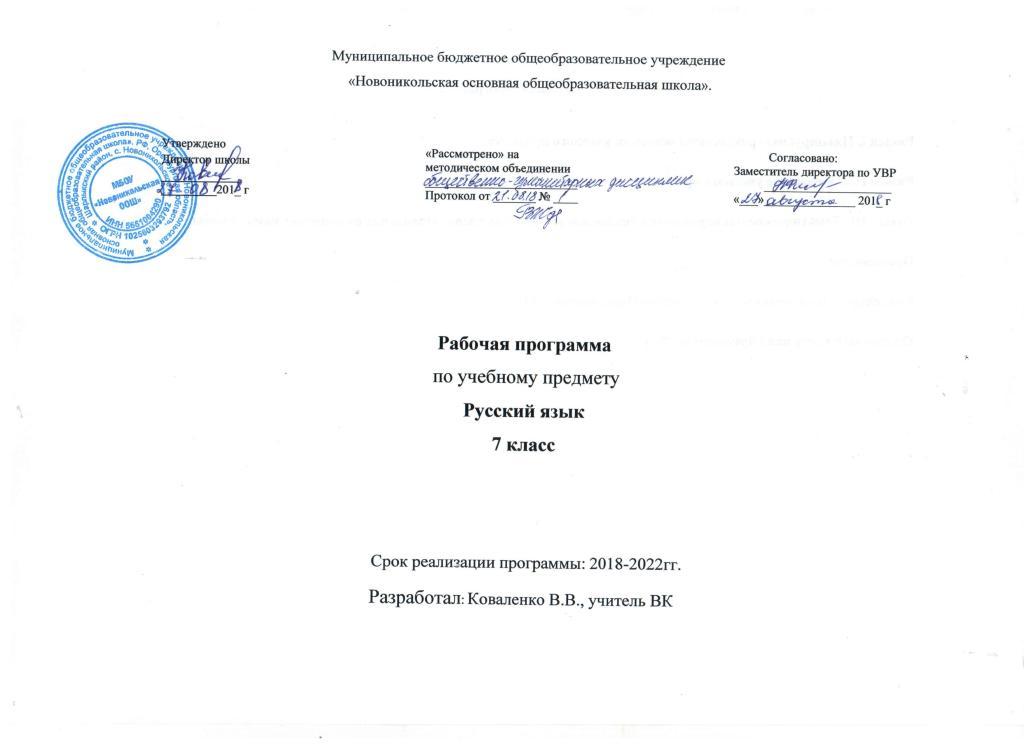 РАЗДЕЛ I.  ПЛАНИРУЕМЫЕ РЕЗУЛЬТАТЫ ОСВОЕНИЯ УЧЕБНОГО ПРЕДМЕТА.Требования к уровню подготовки учащихся по курсу «Русский язык» к концу 7 класса.Речевая деятельность.Аудирование. Фиксировать на письме информацию исходного текста в виде тезисов, конспектов, резюме, полного или сжатого пересказа; формулировать вопросы по содержанию текста; замечать в собственной и чужой речи отступления от норм литературного языка.Чтение. Понимать коммуникативную цель чтения текста и в соответствии с этим организовывать процесс чтения; составлять конспект прочитанного текста; оценивать степень понимания содержания прочитанного текста; прогнозировать возможное развитие основной мысли до чтения лингвистического текста.Говорение. Создавать устные монологические высказывания на актуальные социально-культурные, нравственно-этические, социально-бытовые, учебные темы; владеть основными нормами построения устного высказывания: соответствие теме и основной мысли, полнота раскрытия темы, достоверность фактического материала, последовательность изложения (развертывание содержания по плану), наличие грамматической связи предложений в тексте, владение правильной и выразительной интонацией, уместное использование невербальных средств (жестов, мимики); строить научное рассуждение по сложным вопросам школьного курса русского языка Письмо. Владеть основными нормами построения письменного высказывания: соответствие теме и основной мысли, полнота раскрытия темы; достоверность фактического материала, последовательность изложения (развертывание содержания по плану), правильность выделения абзацев в тексте, наличие грамматической связи предложений в тексте, владение нормами правописания; писать изложения по публицистическим, художественнымтекстам, сохраняя композиционную форму, типологическое строение, характерные языковые средства; вводить в текст изложения элементы сочинения (типа рассуждения, описания, повествования); писать небольшие по объему сочинения на основе прочитанного или прослушанного текста; составлять тезисы и конспект небольшой статьи (или фрагмента из большой статьи); совершенствовать написанное, исправляя недочеты в построении и содержании высказывания, речевые недочеты и грамматические ошибки.Текстоведение. Проводить текстоведческий анализ текстов разных стилей и типов речи (тема, основная мысль, тип речи, стиль, средства связи предложений, строение текста, языковые и речевые средства, характерные для данного текста).Фонетика и орфоэпия. Правильно произносить употребительные слова с учетом вариантов произношения; анализировать и оценивать собственную и чужую речь с точки зрения соблюдения орфоэпических норм.Морфемика и словообразование. Владеть приемом морфемного разбора: от значения слова и способа его образования к морфемной структуре; толковать значение слова, исходя из его морфемного состава (в том числе и слов с иноязычными элементами типа лог, поли, фон и т. п.); пользоваться разными видами морфемных, словообразовательных и этимологических словарей; опираться на морфемный разбор при проведении орфографического анализа и определении грамматических признаков слов.Лексикология и фразеология. Разъяснять значение слов общественно-политической и морально-этической тематики, правильно их употреблять; пользоваться разными видами толковых словарей; верно использовать термины в текстах научного стиля; оценивать свою и чужую речь с точки зрения точного, уместного и выразительного словоупотребления; проводить элементарный анализ художественного текста, обнаруживая в нем изобразительно-выразительные приемы, основанные на лексических возможностях русского языка.Морфология. Распознавать части речи и их формы в трудных случаях; правильно образовывать формы слов с использованием словаря грамматических трудностей; определять синтаксическую роль слов разных частей речи; опираться на морфологическую характеристику слова при проведении орфографического и пунктуационного анализа.Орфография. Применять орфографические правила, объяснять правописание слов с труднопроверяемыми орфограммами. Пользоваться этимологической справкой при объяснении написания слов. Проводить орфографический анализ текста, находить и исправлять орфографические ошибки. Правильно писать слова с непроверяемыми орфограммами, изученными в VII классе. Находить в словах изученные орфограммы, уметь обосновывать их выбор, правильно писать слова с изученными орфограммамиСинтаксис и пунктуация. Различать изученные виды простых и сложных предложений; интонационно выразительно читать предложения изученных видов; составлять схемы простых и сложных предложений разных видов и конструировать предложения по заданным схемам; уместно пользоваться синтаксическими синонимами; правильно употреблять в тексте прямую речь и цитаты, заменять прямую речь косвенной; проводить синтаксический и интонационный анализ сложного предложения; устанавливать взаимосвязь смысловой, интонационной, грамматической и пунктуационной характеристики предложения; использовать различные синтаксические конструкции как средство усиления выразительности речи. Применять пунктуационные правила, объяснять постановку знаков препинания в простом и сложном предложениях, используя на письме специальные графические обозначения; строить пунктуационные схемы простых и сложных предложений; самостоятельно подбирать примеры на изученные пунктуационные правила; проводить пунктуационный анализ текста; аргументировать тезис о системном характере русской пунктуации.В результате изучения русского языка ученик должензнать/пониматьроль русского языка как национального языка русского народа, государственного языка Российской Федерации и средства межнационального общения; смысл понятий: речь устная и письменная; монолог, диалог; ситуация речевого общения; основные признаки стилей языка; признаки текста и его функционально-смысловых типов (повествования, описания, рассуждения);основные единицы языка, их признаки; основные нормы русского литературного языка (орфоэпические, лексические, грамматические, орфографические, пунктуационные) для данного периода обучения; нормы речевого этикета;уметьразличать разговорную речь и другие стили; определять тему, основную мысль текста, функционально-смысловой тип и стиль речи; опознавать языковые единицы, проводить различные виды их анализа;объяснять с помощью словаря значение слов с национально-культурным компонентом;аудирование и чтениеадекватно понимать информацию устного и письменного сообщения (цель, тему текста);  читать тексты разных стилей и жанров; владеть разными видами чтения (изучающее, ознакомительное, просмотровое); извлекать информацию из различных источников, включая средства массовой информации; свободно пользоваться лингвистическими словарями, справочной литературой; говорение и письмовоспроизводить текст с заданной степенью свернутости (план, пересказ, изложение);создавать тексты различных стилей и жанров (применительно к данному этапу обучения); осуществлять выбор и организацию языковых средств в соответствии с темой, целями общения; владеть различными видами монолога (повествование, описание, рассуждение) и диалога (побуждение к действию, обмен мнениями); свободно, правильно излагать свои мысли в устной и письменной форме, соблюдать нормы построения текста (логичность, последовательность, связность, соответствие теме и др.); соблюдать в практике речевого общения основные произносительные, лексические, грамматические нормы современного русского литературного языка;соблюдать в практике письма основные правила орфографии и пунктуации;соблюдать нормы русского речевого этикета; осуществлять речевой самоконтроль; оценивать свою речь с точки зрения её правильности, находить грамматические и речевые ошибки, недочеты, исправлять их; совершенствовать и редактировать собственные тексты;использовать приобретенные знания и умения в практической деятельности и повседневной жизни для:осознания значения родного языка в жизни человека и общества;развития речевой культуры, бережного и сознательного отношения к родному языку, сохранения чистоты русского языка как явления культуры;удовлетворения коммуникативных потребностей в учебных, бытовых, социально-культурных ситуациях общения;увеличения словарного запаса; расширения круга используемых грамматических средств; развития способности к самооценке на основе наблюдения за собственной речью; использования родного языка как средства получения знаний по другим учебным предметам и продолжения образования. Личностные, метапредметные и предметные результаты освоения предмета «Русский язык».Раздел II. Содержание учебного предмета с определением основных видов учебной деятельности7 КЛАСС Раздел III. Тематическое планирование с указанием количества часов, отводимых на освоение каждой темыУЧЕБНО-ТЕМАТИЧЕСКИЙ ПЛАНПриложение №1Календарно-тематическое планирование уроков русского языка в 7 классе по УМК Е.А. БыстровойПриложение №2Контрольно-оценочный материал.Контрольные диктанты для 7 классаПредлагаю комплект диктантов для 7 класса. Тексты диктантов деформированные, что даёт возможность использовать их для индивидуальной работы или работы в паре. Кроме того, даны ответы для самопроверки. Причастие, деепричастие1)Я пош…л (в)право через кусты. 2)Между тем ноч… пр…бл…жалась и р…сла, как гр…зовая туча. 3).Казалось вместе с в…черними парами (ото)всюду л…лась т…мн…та. 4).Мне попалась зар…сшая доро…ка. 5).Я отправился (по) ней вн…мательно п…глядывая вперед. 6).Все кругом быстро ч…рнело и ут…хало одни перепела изредк… кричали. 7).(Не)большая н…чная птица низ…ко мчавшаяся на своих мягких крыльях почти наткнулась на меня и пугливо нырнула (в) стор…ну. 8).Я вышел на опушку кустов и побрел по полю меж…й. 9).Уже (с)трудом разл…чал я отдельные пр…дметы.10)Поле белело вокруг за ним надв…гаясь гр…мадными клубами вздымался угрюмый мрак. 11).Глухо ра…д(а,о)вались мои шаги в застывшем воздухе. 12).Побледневш…е небо стало с…неть но уже это была син…ва ночи! 13).Звездочки зам…лькали заш…в…лились на нем.Вставьте пропущенные буквы и знаки препинания.Озаглавьте текст.Среди предложений 11-13 найдите слово, которое подчиняется правилу: «В приставках, оканчивающихся на З/С, перед звонкими согласными пишется З».Из предложений 1-5 выпишите все слова с чередующимися гласными в корне. Произведите морфемный разбор слов:  ПР…БЛИЖАЛАСЬ, МЧАВШАЯСЯ,НАДВИГАЯСЬ.  Выпишите грамматическую основу предложения  №5 .Составьте схему предложения  №7 Н – НН в разных частях речи (наречие)Ещё вчера кружила сумасшедшая мартовская метель. Ледяной ветер бешено завывал за окнами. Вечером всё переменилось. В снег ударили капли нежданного весеннего дождя. На рассвете подморозило.Поднималось неяркое солнце, подёрнутое розоватой дымкой. Утро было безветренное. Около прибрежного кустарника торчали чьи-то длинные удочки. Поплавок с гусиным пером без движения лежал на серебряной глади воды. Через полчаса на песчаном берегу пылал костёр, разожжённый рыбаками. Вскипячённая вода выливалась из рожка жестяного чайника. Постепенно ветер усилился.Закуривая свою маленькую прокопчённую трубочку, дед сказал: «После полудня ветер стихнет, и тогда мы начнём рыбачить».Ещ… вчера кружила сума(?)ше…шая мартовская м…тель. Лед…(н,нн)ой ветер беше(н,нн)о завывал за окнами. Вечером всё перем…нилось. В снег ударили капли (не)жда(н,нн)ого весе(н,нн)его дождя. На ра…вете подмороз…ло.Подн…малось (не)яркое солнце подёрнутое роз…ватой дымкой. Утро было безветре(н,нн)ое. Около пр..брежного кустарн…ка т…рчали чьи(то) дли(н,нн)ые удоч…ки. П…плавок с гуси(н,нн)ым пером без дв…жения лежал на серебр…(н,нн)ой глади воды. Через (пол)часа на песча(н,нн)ом б…регу пылал к…стёр разожж…(н,нн)ый рыб…ками. Вскип…ч…(н,нн)ая вода выл…валась из рожка жест…(н,нн)ого чайника. Пост…пенно ветер усил…лся.Закур…вая свою мал…нькую прокопч…(н,нн)ую трубочку дед сказал после (полу)дня ветер стихн…т и тогда мы начнём рыбачить.Наречие              «Ох уж это наречие!»Я невзлюбил наречие ещё задолго до того, как узнал о нём впервые. Ежечасно я только и слышу: «Стой прямо, сиди ровно, говори правильно по-русски, пиши красиво, считай верно, делай всё аккуратно и на совесть, поступай по-товарищески, давай сдачу по-мужски». Всё это непросто выполнить. А как вам понравится есть на завтрак яйца всмятку или слышать о том, что тебя видят насквозь?Возможно, кое-кому хочется безудержно носиться вскачь, а вот мне приятнее возлежать горизонтально и тихо-тихо листать книжные страницы, которых видимо-невидимо.В школе мы закончили изучение надоевшего мне наречия, и я надеюсь, что отныне моя жизнь потечёт по-новому: весело и беззаботно, а может быть, и по-прежнему кое-как.                                  Предлог. Чаепитие.Несмотря на начало сентября, было по-летнему жарко. Чай накрыли в гостиной. В помещении вдоль стен стояла старинная мебель, обитая бордовым плюшем. Благодаря ажурным накидкам и белоснежной скатерти комната выглядела по-праздничному. Посуда была начищена до блеска, а посредине стола возвышался кувшин в виде цветка. Вокруг него были расставлены невысокие, но изящные бокалы из гранёного хрусталя. В течение часа разговор не смолкал. Говорил в основном насчёт поездки, которая, вопреки опасениям, закончилась благополучно. В заключение чаепития кто-то из присутствующих предложил осмотреть живописное озеро, разлившееся вследствие недавно прошедших дождей. (85 слов) (Не)смотря на начало сент…бря было (по)летнему жарко. Чай накрыли в гости(нн,н)ой. В помещении (в)доль стен стояла стари(нн,н)ая мебель обитая б…рдовым плюшем. Благод…ря ажурным н…кидкам и белоснежной скатерти комната выгл…дела (по)праз(?)н…чному. Посуда была начище(нн,н)а до блеска а посредине стола возвышался кувшин (в)виде цветка. Вокруг него были ра(сс,с)тавле(нн,н)ы (не)высокие но изящные б…калы из гранё(нн,н)ого хрусталя. (В)течени… (полу)часа разговор (не)смолкал. Говорили в основном (на)счёт поездки которая, вопреки опасениям, закончилась бл…гополучно. (В)заключени… ча…пития кто(то) из пр…сутствующих предложил осмотреть живописное озеро разл…вш…..ся (в)следстви… (не)давно проше…ших дождей.Предлог. Загадка летучей мышиВ течение долгого времени биологи не могли ничего определённого сказать насчёт зрения летучей мыши. Ввиду необходимости решить эту проблему проделали такой опыт. Принесли в кабинет летучую мышь, зашторили окна, заткнули все щели и дыры. Несмотря на полный мрак, летучая мышь спокойно летала по комнате, не задевая мебель, не натыкаясь на стены. Когда кусочками чёрного пластыря заклеили ей глаза, она по-прежнему летала свободно, как будто всё преотлично видела.Эту загадку разгадали сравнительно недавно. Оказалось, что мыши не натыкаются на окружающие предметы вследствие необычайно развитого осязания. Летучая мышь машет крыльями, и от них расходятся воздушные волны. Отражаясь от встречных предметов, волны задевают мельчайшие ворсинки, расположенные на внутренней стороне крыльев мыши, и она на расстоянии узнаёт о препятствии. 115 слов(В)течени… долгого времени б…ологи (не)могли (н…)чего определё(н,нн)ого ск…зать (на)счёт зрения летучей мыши. (В)виду необходим…сти решить эту проблему проделали такой опыт. Пр…несли в к…бинет летуч…ю мышь зашторили окна заткнули все щели и дыры. (Не)смотря на полный мрак летучая мышь спокойно л…тала по комн…те (не)зад…вая мебель (не)натыкаясь на стены. Когда кусочками чёрного пластыря закле…ли ей гл…за она (по)прежнему летала свободно (как)будто всё пр…отлично вид…ла.Эту з…гадку разг…дали ср…внительно (не)давно. Ок…залось что мыши (не)натыкаются на окружающие предметы (в)следстви… (не)обычайно развитого ос…зания. Летучая мышь маш…т крыльями и от них расходятся воздушные волны. Отр…жаясь от встречных предметов волны зад…вают мельчайшие в…рсинки расположе(н,нн)ые на внутре(н,нн)ей стороне крыльев мыши и она на ра…тоянии узнаёт о пр…пя…ствии. Союз. Воскресная прогулка.     Сегодня воскресенье. Что бы такое придумать, чтобы день прошёл весело и полезно?    Мы с Генкой решили покататься на лыжах, поэтому отправились в ближайший лес. Заметив свежую лыжню, мы помчались по этому следу. От быстрого бега стало жарко, оттого так разгорелись наши щёки. Вот и знакомое озеро. От того озера лыжня повела нас в глубину хвойного леса.   Вдруг Генка заметил заячьи следы. Они поворачивали за то раскидистое дерево, что стояло шагах в десяти от нас. Зайца мы не нашли, зато увидели шустрого бельчонка, трудолюбивого дятла, нарядных снегирей.  К обеду я сильно проголодался, Генка тоже. Поэтому мы повернули и возвратились домой по тому же пути.     Сегодня воскресен…е. Что(бы) такое пр…думать   что( бы) день прош…л весело и полезно? Мы с Генкой решили пок…тат(?)ся на лыжах ( по)этому отправились в бл…жайший лес. Замет…в свежую лыжню мы помчались (по) этому следу. От быстрого бега стало жарко (от)того так разг…релись наши щёки. Вот и зн…комое озеро. (От)того озера лыжня пов…ла нас в глубину хвойного леса. Вдруг Генка заметил заячьи следы. Они пов…рач…вали за(то)  раскид…стое дерево что стояло шагах в дес…ти от нас. Зайца мы (не)нашли за(то) увид…ли шустрого бельч…нка трудолюбивого дятла н…рядных сн…г…рей. К обеду я сильно пр…г…лодался Генка то(же). (По)этому мы пов…рнули и возвр…тились домой по тому(же) пути.Предлог, союзВ продолжение трёх часов кряду небо так же хмурилось, как и накануне. Сначала мы не придавали значения этому обстоятельству и так бодро шли, что встречные завидовали нам. Когда дорога размокла, сбавили темп. В то же время дождь усилился, и вскоре мы изрядно намокли вследствие того, что вместо плащей с капюшонами надели стёганые куртки. Зато ноги оставались сухими благодаря непромокаемым резиновым сапогам. Я основательно продрог, товарищ жаловался на то же. Спички тоже отсырели, поэтому костёр разжечь не удавалось. Что бы теперь предпринять? Мой спутник полагал, что дождь к полудню прекратится, на то же рассчитывал и я. (96 слов)   (В)продолжени(и,е) трёх часов (к)ряду небо так(же) хмурилось, как и (на)кануне. (С)начал… мы (не) пр(е,и)д(о,а)вали значения этому обстоятельству и так бодро шли, что встречные з…видовали нам. Когда дорога размокла (з,с)бавили темп. В то(же) время дождь усилился и вскоре мы изрядно намокли (в)следстви(е,и) того что вместо пл…щей с к…пюш(о,ё)нами (о,на)дели стёга(н,нн)ые куртки. Зато ноги ост…вались сухими благод…ря (не)промокаемым р…зиновым с…погам. Я осн…вательно продрог товарищ(?) жаловался на то(же). Спички то(же) отсырели, (по)этому костёр разжеч(?) (не)уд…валось. Что(бы) теперь предпр…нять? Мой спутник пол…гал, что дождь к полудню пр…кратится на то(же)  ра…..итывал и я. Частицы. ЛисятаНе раз мы с товарищами наблюдали за лисятами, и я не мог не удивляться тому, как лиса-мать командует своей детворой, не издавая ни звука. Лисята неизменно понимают и слушают её. В продолжение нескольких часов просиживал я у лисьей норы, но, сколько ни старался, ни разу не слышал, чтобы хоть одна лисица заворчала у своей норы. Ни одно дикое животное никогда не подаёт голоса около своего жилья, чтобы не выдать его врагам. Но в этой тишине, никем не нарушаемой, они всё-таки как-то объясняются между собой и, по-видимому, понимают друг друга. В течение целого дня малыши резвятся на солнышке. Затем лисята собираются вокруг своей матери, и она наклоняет к ним свою голову. Иногда лиса-мать уходит на добычу пищи, но ни один лисёнок ни за что не высунет носа из норы, пока мать не вернётся.  (132 сл.)(Н…)раз мы с товар…щами наблюдали за л…сятами и я (н…)мог (н…)уд…влят(?)ся тому как лиса-мать командует своей детв…рой (н…)изд…вая (н…)звука. Лисята (не)изме(н,нн)о пон…мают и слушают её. (В) продолжени… (не)скольких часов просиж…вал я у лисьей норы но сколько (н…) ст…рался (н…)разу (н…)слышал что(бы) хоть одна лисица зав…рчала у своей норы. (Н…)одно дикое животное (н…)когда (н…)подаёт голоса около своего жилья что(бы) (н…)выдать его врагам. Но в этой тиш…не (н…)кем (н…)нарушаемой они всё таки как то объясняются между собой и по вид…мому пон…мают друг друга. (В) течени… целого дня малыши резвятся на солнышке. Затем л…сята соб…раются вокруг своей матери и она накл…няет к ним свою голову. Иногда лиса-мать уходит на д…бычу пищи но (н…)один л…сёнок (н…)(за) что (н…)высун…т носа из норы пока мать (н…)вернётся.  (132 сл.)Частицы НЕ и НИ.Сколько ни преследовали охотники оленя, он был неуловим. Животное всё время держалось вблизи утёсов, и охотники не могли не заметить, какая крутая каменистая стена высится у них над головой. Как ни старались охотники взобраться на неё, ничего из этого не вышло. Преследуя оленя, они обежали вокруг всей долины и ни разу не пересекли её, даже не видели озера в продолжение погони. Охотники, не говоря ни слова, с недоумением смотрели друг на друга. Взгляд их выражал не удивление, а тревогу, страх перед какой-то опасностью, до конца не осознанной ни одним, ни другим охотником. Но что же это была за опасность?     Сколько (н…)пр…следовали охотники оленя он был (не)уловим. Животное всё время держалось (в)близи утёсов и охотники (н…)могли (н…)замет…ть какая крутая камее(н,нн)истая стена выс…т(?)ся у них над головой. Как (н…)ст…рались охотн…ки взобрат(?)ся на неё (н…)чего из этого (н…)вышло. Пр…следуя оленя они обежали вокруг всей д…лины и (н…)разу (н…)перес…кли её даже (н…)вид…ли озера в продолжени…  погони. Охотники (н…)говоря н… слова с (не)доумением смотрели друг(на)друга. Взгляд их выр…жал (н…)удивление а тревогу страх перед какой то опас(?)ностью до конца (не)осозна(н,нн)ой н… одним н… другим охотн…ком. Но что же это была за опас(?)ность?Конец года.       Поход на вершину горы.Утром участники похода снова отправляются в путь, рассчитывая сегодня подняться на вершину горы. Она невысокая, но с четырьмя уступами.Едва приметная извилистая тропинка вьётся по берегу неширокой горной речонки, берущей начало у ледника, а затем резко взбирается влево. Путешественники с трудом преодолевают крутой подъём.Тропинка огибает беспорядочные нагромождения камней, осложняющие путь. Приходится преодолевать и эти препятствия. Мешают заросли дикой малины, усеянные ещё не спелыми ягодами. Её колючие ветки цепляются за рюкзаки.Вот и вершина. Здесь туристы располагаются на отдых. Отсюда открывается чудесная панорама. Слева от подножия горы расстилается долина, покрытая тёмно-зелёным лесом. Кое-где блестят на солнце зеркала небольших озёр. В течение тысячелетий зарастали их берега густой растительностью. Справа простирается бесконечная цепь холмов, сплошь покрытых зеленью.Весь день туристы наслаждались красотой гор, загорали, распевали под аккомпанемент гитары песни. Только к вечеру, боясь заблудиться в темноте, они вернулись на тропу, ведущую в лагерь, делясь своими впечатлениями о походе. 146 слов.Утром учас(?)н…ки похода снов… отпр…вляются в путь ра….итывая се…одня поднят(?)ся на вершину горы. Она (не)высокая но с четырьмя уступами.Едва пр…метная извил…стая тропинка в…ётся по берегу (не)широкой горной реч…нки б…рущей начало у ледн…ка а затем ре…ко взб…рается (в)лево. Пут…шестве(н,нн)ики с трудом пр…од…л(е,и)вают крутой под…ём.Тр…пинка ог…бает бе…порядочные нагр…мождения камней осложняющие путь. Пр…ходится пр…од…левать и эти пр…пя…ствия. Мешают зар…сли дикой м…лины усе…(н,нн)ые ещё (не)спелыми ягодами. Её к…лючие ветки ц…пляются за рю…заки.Вот и вершина. (С,з)десь туристы распол…гаются на отдых. Отсюда открывается чудес(?)ная пан…ра(мм,м)а. Слев… от подножия горы ра(с,сс)т…лается д…лина покрытая (тёмно)зелёным лесом. (Кое)где бл…стят на солнце зерк…ла (не)больших озёр. (В)течени… тыс…ч…летий зар…стали их берега густой р…стительн…стью. Справ… прост…рается бе…конечная цепь холмов сплош(?) покрытых зеленью.Весь день туристы насл…ждались красотой гор заг…рали расп…вали под аккомп…н…мент г…тары песни. Только к вечеру боясь заблудит(?)ся в темноте они вернулись на тропу ведущую в лагерь делясь своими вп…ч…тлениями о походе. 146 слов.Причастие. Контрольная работа.	Возможно несколько вариантов ответа.1. Укажите действительные причастия прошедшего времени.Бегущий.Срезанный.Терзавший.Светящийся.Гребущий.Скомканный.Шедший.Читаемый.2. Укажите действительные причастия  настоящего времени.Открытый.Играющий.Измученный.Смеявшийся.Спящий.Пишущий.Сочинивший.Любимый.3. Укажите страдательные причастия настоящего времени.Разбрасываемый.Сидевший.Идущий.Освежённый.Палимый.Ведомый.Ведущий.Наполняемый.4. Укажите страдательные причастия прошедшего времени.Лепивший.Купленный. Сломанный.Уважаемый.Желавший.Убитый.Летящий.Раскрашенный.5. Укажите причастия, которые имеют краткую форму.Имеющий.Протёртый.Нагруженный.Гонимый.Влюблённый.Запевший.Плывущий.Убранный.6. Укажите инфинитивы, от которых образуются отглагольные прилагательные.Ранить.Убить.Жарить.Пригладить.Вскипятить.Коптить.Ломать.Грузить.7. Укажите причастия совершенного вида.Читавший.Сыгранный.Зеленеющий.Стоявший.Рождаемый.Порождённый.Начатый.Уехавший.8. Укажите предложения с обособленными определениями, выраженными причастными оборотами. (Знаки препинания не расставлены.)Над бушующим морем носились чайки.Пахнущая бензином куртка шофёра висела у дверей.Дом окружённый тенистым садом стоял на холме.В речке протекающей за деревней водится много рыбы.В неподвижно стоящем воздухе чувствуется запах грозы.Дверь открытую настежь покачивал ветер.Здание сооружённое из брёвен  напоминало крепость.Видневшиеся неподалёку сосны изломаны ветром.9.  Укажите причастия с пропущенной буквой Ю.Кол_щий.Стро_щий.Кле_щий.Та_щий.Се_щий.Бор_щийся.Гон_щий.Вид_щий.10.  Укажите причастия с пропущенной буквой Е.Ненавид_мый.Объясня_мый.Разделя_мый.Завис_мый.Увлека_мый.Вид_мый.Слыш_мый.Подкидыва_мый.11. Укажите причастия с пропущенными буквами А, Я.Расстро_нный.Засе_нный.Закле_нный.Уставл_нный.Рассказ_нный.Обстрел_нный.Расстрел_нный.Подстрел_нный.12.  Укажите предложения со сказуемым, выраженным кратким причастием.Хлеб убран со всей площади.Дом накрыт шапкой снега.Качающийся клён скрипит и стонет.Мы рождены под счастливой звездой.Комната освещена солнцем.Погруженный в кузов уголь мокнет под дождём.Он влюблён в математику.С неба сыпался мелкий снег.13. В каких вариантах НЕ пишется с причастиями раздельно?(Не)распаханные поля, а образцовая ферма привлекала внимание горожан.На  склоне холма лежал (не)растаявший снег.Давно (не)возникавшее желание увидеть родные поля влекло его в путь.Я шёл с (не)покрытой головой.Многие места в нашей стране ещё (не)освоены.Отнюдь (не)продуманное решение задачи удивило ребят.Тоскливые (не)доумевающие детские глаза смотрели из-за пыльных узлов.(Не)проверенная работа не бывает успешной.14. В каких вариантах пропущены НН?Подкова__ый конь.Скоше__ая трава.Скрое__ое платье.Кова__ый сундук.Коше__ый  луг.Замече__ые ошибки.Копч__ая рыба.Сваре__ые овощи.15. В каких словах пропущена буква У в суффиксе?Знач_щий взор.Плач_щая флейта.Скач_щий по степи.Рыщ_щий взгляд.Леч_щий врач.Дыш_щий  неровно.Ищ_щий мелочь.Слыш_щий далёкую песню.16. Укажите количество причастий в предложении.Вспомним с нами отступавших,Воевавших год иль час,Павших, без вести пропавших,С кем видались мы хоть раз,Провожавших, вновь встречавших,Нам попить воды подавших,Помолившихся за нас.	(А.Твардовский, «Василий Тёркин».)Одно.Два.Три.Четыре.Пять.Шесть.Семь.Восемь.17. Укажите варианты с ошибками в правописании причастий.Брившейся папа смотрел в зеркало. Зеленеющие поля радуют глаз.Он вытер заплаканные глаза.Разговаривовшая мама улыбалась.Смеящаяся девочка взглянула на меня.Обиженная братом девочка улыбнулась сквозь слёзы.Затянутое низко плывущеми  тучами небо обещает ненастье.Синеющие дали говорят о весне.18. Укажите вариант пропущенных букв.От лику_щих, праздно болта_щих,Обагря_щих руки в кровиУведи меня в край умира_щихЗа великое дело любви.	(Н.Некрасов.)ю, я, ю, ю.ю, я, ю, я.ю, я, я, я.я, я, я, я.ю, ю, ю, ю.я, ю, ю, ю.ю, ю, я, я.ю, ю, ю, я.19. Укажите количество пропущенных знаков препинания в предложении.Заросший волосами человек весело озирающий компанию пошевелил хворост дымящийся от сырости и едва тлеющий.0.1.2.3.4.5.6.7.20.  Укажите инфинитив, от которого можно образовать 4 формы причастия.Решать.Хранить. Читать.Колоть.Нести.Смеяться.Молчать.ДрожатьКЛЮЧТест по теме « Деепричастие»                                     Вариант 11.Отметь , признаки каких частей речи совмещает деепричастие:А) глагола и прилагательного;Б) глагола и наречия;В) существительного и глагола;Г) глагола и числительного.2.Деепричастие обозначаетА) признак предмета по действию;Б) признак признака;В) добавочное действие при основном действии, выраженным глаголом;Г) действие предмета.3.Найдите деепричастия:а) увидел;                    в) подняв;                         д) принявший;б) шлёпая;                   г) спеша;                                е) свежо. 4.Укажите деепричастие несовершенного вида:А) делая;                            г) встретив;Б) заметив;                         д) проведя;В) зайдя;                             е) сложив.5.Выберите предложение с деепричастным оборотом( знаки препинания не расставлены):А) Ребятишки прыгали любуясь ёлкой.Б) Ребятишки прыгали и любовались ёлкой.В) Прыгающие ребятишки любовались ёлкой.Г) Прыгая ребятишки любовались ёлкой.6.Раскройте скобки, найдите и отметьте « третий лишний»:А) (не)почувствовал, (не)посмотрел, (не)думая;Б) (не)понимая, (не)понимавший, (не)поняв;В) (не)годуя, (не)взлюбив, (не)стерпев;Г) (не)навидел, (не)принимал, (не)доумевал.7.Укажите предложение, в котором не допущена ошибка в употреблении деепричастного оборота:А) Прижав куклу к груди, слёзы навернулись на её глаза.Б)Не шевелясь и не разговаривая, мы продолжали сидеть в комнате.В) Читая стихотворения этого поэта, невольно возникает чувство восторга.Г) Знакомясь с творчеством Пушкина, поражает его многогранность.8.Определите, как надо писать не со словами в предложениях? 1.(Не)давши слова , крепись, а давши, держись. 2. Он ушёл , (не)выполнив задания.А) В 1-м случае слитно, во 2-м – раздельно.Б) В 1-м случае раздельно , во 2-м – слитно.В) В обоих случаях слитно.Г) В обоих случаях раздельно.9.Каким членом предложения является деепричастие:А) определением;Б) сказуемым;В) обстоятельством;Г) дополнением.                                                          Вариант 21.Укажите какой глагольный признак имеет деепричастие:А) время;Б) вид;В) лицо.2. Отметьте признаки каких частей речи совмещает деепричастие:А) глагола и существительного;Б) глагола и прилагательного;В) глагола и наречия;Г) глагола и числительного.3.Укажите деепричастие совершенного видаА) слушая;                                г) работая;Б) помогоя;                              д) беседуя;В) прочтя;                                  е) чертя.4.Найдите деепричастия.А) увидел;                                              г) спеша;Б) шлёпая;                                             д) принявший; В) поднявши;                                       е) свежо.5.Выберите предложения с деепричастным оборотом ( знаки препинания не расставлены).А) Девочка не мигая смотрела в окно.Б) Собака почуяв меня насторожилась.В) Мы шли по тропинке пересекавшей поле.Г) Улыбаясь он посмотрел вокруг.6.В каких предложениях допущена ошибка в употреблении деепричастного оборота.А) Подъезжая к станции , у меня слетела шляпа.Б) Он пришёл в ужас , выслушав меня.В) Приближаясь к роще , она пошла тише.Г) Заканчивая чертёж,  у меня сломался карандаш.7.Укажите от какого глагола нельзя образовать деепричастие несовершенного вида:А) спешат;                                          г) ждут;Б) жуют;                                             д) глядят;В) балуются;                                     е) кричат.8.Определите, как надо писать не в каждом случае в предложениях?1. Сам того (не)ведая, он открыл великий закон. 2. (Не)годуя , он ушел.А) В первом случае слитно , во втором – раздельно.Б) В первом случае раздельно, во втором - слитно. В) В обоих случаях слитно.Г) В обоих случаях раздельно.9.Каким членом предложения является деепричастный оборот?А) обстоятельство;Б) определение;В) дополнение;Г) сказуемое.                                                 Ответы Вариант1                                   Вариант 21-б                                               1-б2-в                                               2-в3-б, в, г                                       3-в   4-а                                               4-б, в, г5-а                                                5-б6-в                                                6-а, в, г    7-б                                                 7-г   8-г                                                 8-в9-в                                                9-аСпецификацияконтрольных измерительных материалов для проведения итоговой работы по русскому языку в 7 классеВ переводную контрольную работу по русскому языку для 7 класса включено 5 заданий с выбором ответа из 4-х предложенных,  5 заданий с частичным ответом и одно с развернутым ответом – сочинение-рассуждение на лингвистическую тему.Система оценивания работыЗа верное выполнение каждого задания первой части  ученик получает по 1 баллу. За верное выполнение каждого задания второй части  ученик получает по 2 балла. За верное выполнение задания третьей части  ученик получает 5 баллов. За неверный ответ или его отсутствие выставляется 0 баллов. За верное выполнение всех заданий экзаменационной работы можно получить максимально 20 баллов. Затем баллы переводятся в пятибалльную систему:      18 – 20 заданий  – 5     15 – 17 заданий – 4      12 – 14 заданий – 3     Менее 12 заданий - 27. Продолжительность переводной контрольной работы по русскому языку - 45 минут. Работа включает 11 заданий. Среднее время выполнения одного тестового задания – 2 минуты. Время на написание лингвистического текста – 20-25 минут. Ориентировочное время выполнения  работы – 40-45  минут.Переводная контрольная работа по итогам годасоставлена на основе следующих нормативно-правовых документов:Федеральный Закон "Об образовании в Российской Федерации"Локальный акт  «ПОЛОЖЕНИЕ № III -3 
О формах, периодичности и порядке текущего контроля успеваемости и промежуточной аттестации».Примерная программа для основной школы. Русский язык.5-9 классы: проект. – 2-е изд. – М.; Просвещение, 2010. – 112 с. – (Стандарты второго поколения).Программа по русскому языку для общеобразовательных учреждений. 5-11 классы: основной курс/ [авт.-сост. С.И.Львова].Рабочая программы по русскому языку для 7 класса.Контрольная работа представляет собой тестовые задания по технологии ГИА.       Педагогический опыт показал, что в сочетании с другими видами проверки, использование тестирования является весьма эффективным инструментом, стимулирующим подготовку учащихся к каждому уроку и повышающим мотивацию к изучаемому предмету.    Итоговые тестовые  задания предназначены для того, чтобы объективно подтвердить достигнутый учащимися уровень обученности, установить факт знания/незнания учащимся тем, и оценить его.Цели: - контроль сформированности орфографических и пунктуационных умений и навыков, овладения нормами литературного языка и грамматического строя речи;- развитие логических умений: анализировать, классифицировать, систематизировать и обобщать языковой материал;- воспитание стремления к системным знаниям по русскому языку и к самоконтролю.Тестовые задания предназначены для проверки знаний учащихся 7 класса по всем разделам и темам программы. В соответствии с обязательным минимумом содержания образования проверяются следующие знания:По словообразованию: опираться на словообразовательный анализ при определении лексического значения, морфемного строения и написания слов разных частей речи;По орфоэпии: правильно произносить употребительные слова с учетом вариантов произношения;По лексике: разъяснять значение слов социальной тематики, правильно их употреблять; пользоваться толковым словарем;По морфологии: распознавать изученные в 5-7 классах части речи и их формы; соблюдать литературные нормы при образовании и употреблении слов; пользоваться грамматико-орфографическим словарем;По орфографии: правильно писать слова со всеми изученными в 5-7 классах орфограммами, слова специальной тематики с непроверяемыми и труднопроверяемыми орфограммами;По синтаксису: правильно строить и употреблять словосочетания изученных видов; различать простые предложения разных видов; употреблять односоставные предложения в речи с учетом их специфики и стилистических свойств; уместно употреблять предложения с вводными словами, словосочетаниями; правильно строить и употреблять предложения с обособленными членами.По пунктуации: находить пунктограммы в простом предложении и обосновывать постановку соответствующих знаков препинания с помощью изученных в 7 классе пунктограмм; правильно ставить знаки препинания во всех изученных случаях; пользоваться разными видами лингвистических словарей.Текстоведение: анализировать тексты с точки зрения соответствия их требованию точности и логичности речи; составлять и редактировать собственные тексты с учетом требований к построению связного текста; устанавливать в тесте ведущий тип речи, находить в нем фрагменты с иным типовым значением; определять стиль речи, прямой и обратный порядок слов в предложениях текста, способы и средства связи предложений в тексте.Контрольно-измерительные материалы промежуточной аттестациипо русскому языку  за 7 классВариант 1Часть 11)Задумывались ли вы когда-нибудь над тем, какой скучной, серой и неинтересной была бы наша жизнь, если бы из нее вдруг исчезла музыка?2)Музыка –это одно из самых удивительных чудес, созданных человеком. 3)В самом деле, разве не чудо, что небольшая песня способна в огромной массе людей вызвать беспредельную радость или повергнуть в состояние беспредельной скорби, поднять боевой дух воинов и удесятерить силы людей, работающих в поле, взбудоражить уставших в походе туристов и успокоить малыша! 4)Разве это не чудо?5) …  главное чудо, я думаю, заключается в том, что без музыки – искусства, безусловно,  очень древнего – не мог бы жить ни один народ на земле, что входит  музыка в жизнь человека с самого раннего его детства и не расстается с ней человек до последних дней своих. 6)Правда, наши ранние музыкальные впечатления чаще всего ограничены самыми простыми видами музыки – песней, маршем и танцем. 7)Но сколько прекрасной музыки заключено в этих простых, порой совсем небольших,  незатейливых сочинениях!8)Мы любим музыку за красоту, которую она вносит в нашу жизнь, за то, что слышим в ней чувства человека и его мысли, мечты и поступки, слышим все, чем живут не только отдельные люди, но и целые народы, все человечество. 9)Мы ощущаем в музыке не только мир, в котором жили люди до нас, но, словно в чудесном зеркале, узнаем самих себя, свою жизнь.                ( По Д. Кабалевскому).Какое высказывание не соответствует содержанию текста? Без музыки наша жизнь была бы неинтересной.Музыка – искусство, возникшее совсем недавно.Песни – это небольшие музыкальные сочинения.Музыка отражает чувства и мысли человека.В каком варианте наречие пишется раздельно?1) кое... где2) по...переменно3) ударить с...боку4) не победить в.. одиночкуВ каком ряду все предлоги составные:1) около Москвы, несмотря на холода, на концерте; 2) близ Саратова, от врача, возле меня;3) по поводу переписки, в течение дня, по причине отсутствия.В каком предложении употреблен подчинительный союз? 1) Солнце село, и мгновенно наступила непроглядная южная ночь. 2) Музыка гремит, но никто не спешит на танец. 3) Он весел и любезен только тогда, когда у него хорошее настроение.1. Обозначьте строчку, где  пишется НН1) Изране…ый солдат, подкова…ая лошадь2) Реше…ая задача, краше…ый забор3) Писа…ый портрет, коше…ый луг4) Слома…ый велосипед, жаре…ая рыбаЧасть 2Напишите разряд местоимения его (предложение 5).Напишите разряд по значению союза, входящего в состав седьмого (7) предложения текста.Подберите синоним к слову чудесном из предложения  (9).Укажите количество грамматических основ в предложении 1. Ответ запишите цифрой.В приведённом ниже предложении пронумерованы все запятые. Выпишите цифры, обозначающие запятые, с помощью которых выделен причастный оборот.	В самом деле,(1) разве не чудо,(2) что небольшая песня способна в огромной массе людей вызвать беспредельную радость или повергнуть в состояние беспредельной скорби,(3) поднять боевой дух воинов и удесятерить силы людей,(4) работающих в поле,(5) взбудоражить уставших в походе туристов и успокоить малыша!Часть 3Как Вы понимаете значение слова МУЗЫКА? Сформулируйте и прокомментируйте данное Вами определение. Напишите сочинение-рассуждение на тему: «Что такое музыка?», взяв в качестве тезиса данное Вами определение. Аргументируя свой тезис, приведите 2 (два) примера-аргумента, подтверждающих Ваши рассуждения: один пример-аргумент приведите из прочитанного текста, а другой - из Вашего жизненного опыта.Объём сочинения должен составлять не менее 70 слов.Если сочинение представляет собой пересказанный или полностью переписанный исходный текст без каких бы то ни было комментариев, то такая работа оценивается нулём баллов.Сочинение пишите аккуратно, разборчивым почерком.Контрольно-измерительные материалы промежуточной аттестациипо русскому языку  за 7 классВариант 2Часть 1I)Выросла рябинка при дороге.(2)Она выросла случайно, незаконно, пристроилась на обочине, у высокого дощатого забора. (3)Всё тянулась  к свету, поднялась, долговязая, как подросток, угловатая и милая, мотая на ветру кудрявой головой.(4)Наступил август. (5)Тонкие ветки рябины согнулись под тяжестью пышных богатых гроздьев, ярко и празднично окрашенных. (6)Деревце запылало, как костёр на юру. (7)Хороша была рябинка и в погожий день, когда гроздья смеялись навстречу солнцу, и после дождя, когда каждая ягода дрожала в капле  воды и ветки застенчиво протягивали свои добрые длинные листья,, склеенные, как пальцы после долгого рукопожатья.(8)Шла мимо девочка. (9)Увидела рябинку, ахнула.(10) Сказала:– Возьму -ка я одну веточку. (11) … веточка – это ведь так мало, ничего с деревцем не случится. (12)И она была по-своему права. (13)Ехал на машине усатый дядька. (14)Он остановил машину, вылез из-за руля. (l5)Ветки рябины так и затрещали под его сильной рукой.(16) - Ват какая стоит богатая, небось не обеднеет, если   прихвачу для жинки две-три ветки.(17)Что ж, он был тоже по-своему прав.(18)Под вечер шли туристы.(19) - Хорошая рябинка. (20)Ну, Зинка, чур, всем по одной ветке. (21)Мы народ организованный, должны подавать пример ...(22)Шёл в сумерках влюблённый.(23) - Эх, какое дерево искорёжили, смотреть больно. (24)Бездушные люди, не умеют беречь красоту!(25)На рябинке горела одна-единственная яркая кисть, которую никто, видимо, не смог достать. (26)Влюблённый был высокого роста, он встал на цыпочки и сумел-таки дотянуться. (27 ) - Всё равно последняя кисть, она уже дереву не поможет, а Люсенька обрадуется.(28)На другой день приехал хозяйственник.(29) - Что это ещё за уродец? - строго спросил он, наткнувшись на рябинку. (30) – Срубить, а то весь вид портит. (31) И он был по-своему прав. (32)В этой истории все правы. (33) Виноватых нет. (34) Но и рябинки тоже нет.         (По Н.Соколовой)На какой вопрос в тексте нет ответа? Когда происходит описанное в тексте событие?Где выросла рябинка?Как звали девушку, для которой влюблённый сорвал последнюю кисть рябины?Откуда и куда шли туристы? В каком варианте наречие пишется раздельно?1) в...право2) с...разбегу3) давным...давно4) тот...час1.3К какому разряду принадлежат все три предлога: под, между, вследствие?1)производные 3) простые2)непроизводные 4) составныеВ каком предложении употреблен сочинительный союз?⁮ 1) Несмотря на плохую погоду, туристы отправились в поход.⁮ 2) Мы выбрали эту дорогу, потому что она лежит через живописную речку.⁮ 3) Он шутил и улыбался, и на душе у всех стало легче.Обозначьте строчку, где  пишется НН1) Подметё…ый пол, плетё…ая корзина2) Рва…ая куртка, варё…ый картофель3) Топлё…ое молоко, газирова…ая вода4) Высуше…ое растение, посеребрё…ая тарелка Часть 2Напишите разряд местоимения, входящего в состав второго (2) предложения текста.В предложениях 14 – 17 найдите подчинительный союз. Выпишите его.Подберите синоним к слову бездушные из предложения  (24)..Укажите количество грамматических основ в предложении 27. Ответ запишите цифрой.В приведённых ниже предложениях пронумерованы все запятые. Выпишите цифры, обозначающие запятые, с помощью которых выделено обращение.Ну,(1) Зинка,(2) чур,(3) всем по одной ветке. Мы народ организованный,(4)  должны подавать пример ...Часть 3Как Вы понимаете значение слова ПРИРОДА? Сформулируйте и прокомментируйте данное Вами определение. Напишите сочинение-рассуждение на тему: «Почему человеку необходимо жить в гармонии с природой?», взяв в качестве тезиса данное Вами определение. Аргументируя свой тезис, приведите 2 (два) примера-аргумента, подтверждающих Ваши рассуждения: один пример-аргумент приведите из прочитанного текста, а другой - из Вашего жизненного опыта.Объём сочинения должен составлять не менее 70 слов.Если сочинение представляет собой пересказанный или полностью переписанный исходный текст без каких бы то ни было комментариев, то такая работа оценивается нулём баллов.Сочинение пишите аккуратно, разборчивым почерком.Личностные результаты1) понимание русского языка как одной из основных национально-культурных ценностей русского народа, определяющей роли родного языка в развитии интеллектуальных, творческих способностей и моральных качеств личности, его значения в процессе получения школьного образования;
2) осознание эстетической ценности русского языка; уважительное отношение к родному языку, гордость за него; потребность сохранить чистоту русского языка как явления национальной культуры; стремление к речевому самосовершенствованию;
3) достаточный объем словарного запаса и усвоенных грамматических средств для свободного выражения мыслей и чувств в процессе речевого общения; способность к самооценке на основе наблюдения за собственной речью.Метапредметные результаты1) владение всеми видами речевой деятельности:• адекватное понимание информации устного и письменного сообщения (коммуникативной установки, темы текста, основной мысли; основной и дополнительной информации);• владение разными видами чтения (поисковым, просмотровым, ознакомительным, изучающим) текстов разных стилей и жанров;• адекватное восприятие на слух текстов разных стилей и жанров; владение разными видами аудирования (выборочным, ознакомительным, детальным);• способность извлекать информацию из различных источников, включая средства массовой информации, компакт-диски учебного назначения, ресурсы Интернета; • свободно пользоваться словарями различных типов, справочной литературой, в том числе и на электронных носителях;• овладение приемами отбора и систематизации материала на определенную тему; умение вести самостоятельный поиск информации; способность к преобразованию, сохранению и передаче информации, полученной в результате чтения или аудирования;• умение сопоставлять и сравнивать речевые высказывания с точки зрения их содержания, стилистических особенностей и использованных языковых средств;
• способность определять цели предстоящей учебной деятельности (индивидуальной и коллективной), последовательность действий, оценивать достигнутые результаты и адекватно формулировать их в устной и письменной форме;• умение воспроизводить прослушанный или прочитанный текст с заданной степенью свернутости (план, пересказ, конспект, аннотация);• умение создавать устные и письменные тексты разных типов, стилей речи и жанров с учетом замысла, адресата и ситуации общения;• способность свободно, правильно излагать свои мысли в устной и письменной форме, соблюдать нормы построения текста (логичность, последовательность, связность, соответствие теме и др.); адекватно выражать свое отношение к фактам и явлениям окружающей действительности, к прочитанному, услышанному, увиденному;• владение различными видами монолога (повествование, описание, рассуждение; сочетание разных видов монолога) и диалога (этикетный, диалог-расспрос, диалог-побуждение, диалог — обмен мнениями и др.; сочетание разных видов диалога);• соблюдение в практике речевого общения основных орфоэпических, лексических, грамматических, стилистических норм современного русского литературного языка; соблюдение основных правил орфографии и пунктуации в процессе письменного общения;• способность участвовать в речевом общении, соблюдая нормы речевого этикета; адекватно использовать жесты, мимику в процессе речевого общения;• способность осуществлять речевой самоконтроль в процессе учебной деятельности и в повседневной практике речевого общения; способность оценивать свою речь с точки зрения ее содержания, языкового оформления; умение находить грамматические и речевые ошибки, недочеты, исправлять их; совершенствовать и редактировать собственные тексты;• умение выступать перед аудиторией сверстников с небольшими сообщениями, докладом, рефератом; участие в спорах, обсуждениях актуальных тем с использованием различных средств аргументации;2) применение приобретенных знаний, умений и навыков в повседневной жизни; способность использовать родной язык как средство получения знаний по другим учебным предметам; применение полученных знаний, умений и навыков анализа языковых явлений на межпредметном уровне (на уроках иностранного языка, литературы и др.);3) коммуникативно целесообразное взаимодействие с окружающими людьми в процессе речевого общения, совместного выполнения какого-либо задания, участия в спорах, обсуждениях актуальных тем; овладение национально-культурными нормами речевого поведения в различных ситуациях формального и неформального межличностного и межкультурного общения.
Предметные результаты1) представление об основных функциях языка, о роли русского языка как национального языка русского народа, как государственного языка Российской Федерации и языка межнационального общения, о связи языка и культуры народа, о роли родного языка в жизни человека и общества;2) понимание места родного языка в системе гуманитарных наук и его роли в образовании в целом;3) усвоение основ научных знаний о родном языке; понимание взаимосвязи его уровней и единиц;4) освоение базовых понятий лингвистики: лингвистика и ее основные разделы; язык и речь, речевое общение, речь устная и письменная; монолог, диалог и их виды; ситуация речевого общения; разговорная речь, научный, публицистический, официально-деловой стили, язык художественной литературы; жанры научного, публицистического, официально-делового стилей и разговорной речи; функционально-смысловые типы речи (повествование, описание, рассуждение); текст, типы текста; основные единицы языка, их признаки и особенности употребления в речи;5) овладение основными стилистическими ресурсами лексики и фразеологии русского языка, основными нормами русского литературного языка (орфоэпическими, лексическими, грамматическими, орфографическими, пунктуационными), нормами речевого этикета и использование их в своей речевой практике при создании устных и письменных высказываний;6) опознавание и анализ основных единиц языка, грамматических категорий языка, уместное употребление языковых единиц адекватно ситуации речевого общения;7) проведение различных видов анализа слова (фонетический, морфемный, словообразовательный, лексический, морфологический), синтаксического анализа словосочетания и предложения, многоаспектного анализа текста с точки зрения его основных признаков и структуры, принадлежности к определенным функциональным разновидностям языка, особенностей языкового оформления, использования выразительных средств языка;8) понимание коммуникативно-эстетических возможностей лексической и грамматической синонимии и использование их в собственной речевой практике;
9) осознание эстетической функции родного языка, способность оценивать эстетическую сторону речевого высказывания при анализе текстов художественной литературы. Основное содержание курса «Русский язык», подлежащее усвоениюОсновные виды деятельности, которыми должен овладеть обучающийсяРусский язык в современном мире (1)Осознать роль русского языка в жизни общества, государства, в миреРЕЧЬРЕЧЬСмысловая и композиционная цельность, связность текста. Тема, коммуникативная установка, основная мысль текста. Микротема текста. Структура текста. Простой и сложный план текста. Абзац. Средства связи предложений и частей текста. Чтение как вид деятельности. Функциональные стили: научный, публицистический. Их особенности.Знать признаки текста. Определять тему, основную мысль текста, ключевые слова, виды связи предложений в тексте; смысловые, лексические и грамматические средства предложений текста и частей текста; выделять микротемы текста, делить его на абзацы; знать композиционные элементы абзаца и целого текста (зачин¸ средняя часть, концовка) Овладеть различными видами чтения. Осуществлять изучающее, поисковое чтение текста.Создавать и редактировать собственные тексты различного типа, стиля, жанра с учетом требований к построению связного текста.Устанавливать принадлежность текста к определенному типу речи, функциональной разновидности языка.Анализировать и характеризовать текст с точки зрения единства темы, смыловой цельности, последовательности изложения, уместности и целесообразности использования лексических и грамматических средств связи.Делить текст на смысловые части, осуществлять информационную переработку текста, передавая его содержание в виде плана (простого, сложного), схемы, таблицы и т.п.Различать тексты разговорного характера, научные, публицистические, официально-деловые, тексты художественной литературы.Сравнивать речевые высказывания с точки зрения их содержания, принадлежности к определенной функциональной разновидности языка и использованных языковых средств.Создавать письменные высказывания разных стилей, жанров и типов речи.Соблюдать нормы построения текста (логичность, последовательность, связность, соответствие теме и др.)Оценивать чужие и собственные речевые высказывания с точки зрения соответствия их коммуникативным требованиям, языковой принадлежности.Исправлять речевые недостатки, редактировать текст.Выступать перед аудиторией сверстников с небольшими сообщениями, докладами.ПОВТОРЕНИЕ ИЗУЧЕННОГО В 5 – 6 КЛАССАХПОВТОРЕНИЕ ИЗУЧЕННОГО В 5 – 6 КЛАССАХФонетика. Орфоэпия.Морфемика. Словообразование.Лексика и фразеология.Морфология. Части речи: имя существительное, имя прилагательное, глагол, местоимение, имя числительное, наречие.Синтаксис и пунктуация.МОРФОЛОГИЯ. ОРФОГРАФИЯ.МОРФОЛОГИЯ. ОРФОГРАФИЯ.ПРИЧАСТИЕ.Место причастия в системе частей речи. Причастие, его грамматические признаки. Действительные и страдательные причастия. Причастия настоящего и прошедшего времени. Образование причастий. Полные и краткие формы страдательных причастий.Синтаксическая функция причастия. Причастный оборот.Правописание н, нн в причастиях и отглагольных прилагательных. Слитное и раздельное написание не с причастиями. Употребление причастий в речи.Анализировать и характеризовать общее грамматическое значение, морфологические признаки причастия, определять его синтаксическую функцию.Распознавать грамматические признаки глагола и прилагательного у причастия; действительные и страдательные причастия, полные и краткие формы страдательных причастий; приводить соответствующие примеры.Выполнять морфологический разбор причастия.Правильно употреблять причастия с определяемыми словами; соблюдать видовременную соотнесенность причастий с формой глагола-сказуемого; правильный порядок слов в предложениях с причастными оборотами и в причастном обороте.Освоить содержание изученных правил и применять их на письме.ДЕЕПРИЧАСТИЕ.Место деепричастия в системе частей речи. Деепричастие, его грамматические признаки. Деепричастия совершенного и несовершенного вида. Образование деепричастий. Синтаксическая функция деепричастия. Деепричастный оборот.Употребление деепричастий в речи.Анализировать и характеризовать общее грамматическое значение, морфологические признаки деепричастия, определять его синтаксическую функцию.Распознавать грамматические признаки глагола и наречия у деепричастия; деепричастия совершенного и несовершенного вида.Выполнять морфологический разбор деепричастия.Правильно употреблять предложения с деепричастным оборотом.СЛУЖЕБНЫЕ ЧАСТИ РЕЧИ. МЕЖДОМЕТИЯ.СЛУЖЕБНЫЕ ЧАСТИ РЕЧИ. МЕЖДОМЕТИЯ.СЛУЖЕБНЫЕ ЧАСТИ РЕЧИ. Общая характеристика служебных частей речи; их отличия от самостоятельных частей речи.Различать предлог, союз, частицу.ПРЕДЛОГ. Предлог как часть речи. Разряды предлогов. Производные и непроизводные предлоги. Простые и составные предлоги.Правописание предлогов.Употребление предлогов в речи.Производить морфологический анализ предлога.Распознавать предлоги разных разрядов, отличать производные предлоги от слов самостоятельных частей речи.Наблюдать за употреблением предлогов с одним или несколькими падежами.Правильно употреблять предлоги с нужным падежом, существительные с предлогами благодаря, согласно, вопреки и др.Освоить правила правописания предлогов и применять их на письме.СОЮЗ.Союз как часть речи. Союзы сочинительные и подчинительные, их разряды. Союзы простые и составные.Правописание союзов.Употребление союзов в речи.Производить морфологический разбор союза.Распознавать союзы разных разрядов по значению и по строению.Конструировать предложения по заданной схеме с использованием указанных союзов.Употреблять в речи союзы в соответствии с их значением и стилистическими особенностями.Соблюдать правила правописания союзов.ЧАСТИЦА.Частица как часть речи. Разряды частиц по значению и употреблению.Правописание частиц.Употребление частиц в речи.Производить морфологический анализ частицы.Распознавать частицы разных разрядов по значению, употреблению и строению.Определять, какому слову или какой части текста частицы придают смысловые оттенки.Правильно употреблять частицы для выражения отношения к действительности и передачи различных смысловых оттенков.Соблюдать правила правописания частиц.МЕЖДОМЕТИЯ И ЗВУКОПОДРАЖАТЕЛЬНЫЕ СЛОВА.Междометие как особый разряд слов. Основные функции междометий. Семантические разряды междометий.Звукоподражательные слова.Определять грамматические особенности междометий.Распознавать междометия разных семантических разрядов.Правильно и уместно употреблять междометия для выражения эмоций, этикетных формул, команд, приказов.Наблюдать за использованием междометий  звукоподражательных слов в разговорной речи и языке художественной литературы.ПОВТОРЕНИЕ И СИСТЕМАТИЗАЦИЯ ИЗУЧЕННОГОПОВТОРЕНИЕ И СИСТЕМАТИЗАЦИЯ ИЗУЧЕННОГО№Наименование разделов и темКоличество часов всегоРабочих уроковУроков развития речиТест1.Русский язык в современном мире112.Речь121113.Повторение изученного  в 5 – 6 классах171431МОРФОЛОГИЯМОРФОЛОГИЯМОРФОЛОГИЯМОРФОЛОГИЯМОРФОЛОГИЯМОРФОЛОГИЯ4.Причастие3026415.Деепричастие141221СЛУЖЕБНЫЕ ЧАСТИ РЕЧИ. МЕЖДОМЕТИЯСЛУЖЕБНЫЕ ЧАСТИ РЕЧИ. МЕЖДОМЕТИЯСЛУЖЕБНЫЕ ЧАСТИ РЕЧИ. МЕЖДОМЕТИЯСЛУЖЕБНЫЕ ЧАСТИ РЕЧИ. МЕЖДОМЕТИЯСЛУЖЕБНЫЕ ЧАСТИ РЕЧИ. МЕЖДОМЕТИЯСЛУЖЕБНЫЕ ЧАСТИ РЕЧИ. МЕЖДОМЕТИЯ6.Служебные части речи. Междометия.117.Предлог141228.Союз1814419.Частица18171110.Междометия. Звукоподражательные слова64211.Повторение и систематизация изученного 5411ИТОГО13610630№Тема урокаДата Дата Характеристика деятельности.     Формируемые УУДХарактеристика деятельности.     Формируемые УУДХарактеристика деятельности.     Формируемые УУДХарактеристика деятельности.     Формируемые УУДВиды деятельности обучающихся (элементы содержания)Требования к умениям обучающихсяПланируемые предметные результатыВиды контроля№Тема урокапланфактличностныерегулятивныепознавательныекоммуникативныеВиды деятельности обучающихся (элементы содержания)Требования к умениям обучающихсяПланируемые предметные результатыВиды контроля1234567891011Вводный урок – 1 часВводный урок – 1 часВводный урок – 1 часВводный урок – 1 часВводный урок – 1 часВводный урок – 1 часВводный урок – 1 часВводный урок – 1 часВводный урок – 1 часВводный урок – 1 часВводный урок – 1 час1.Русский язык в современном миреОсознание международной значимости русского языка; уважительное отношение к родному языку; гордость за него; потребность сохранить чистоту русского языка как явления национальной культуры.Стремление к речевому самосовершенствованиюСтавят учебную задачу на основе соотнесения известного и неизвестного, планируют свое действие в соответствии с поставленной задачей, умеют оценивать правильность выполнения действий на уровне объективной ретроспективной оценки.Выделяют количественные характеристики объектов; восстанавливают предметную ситуацию путем пересказаОсознанно и произвольно строят речевое высказывание в устной и письменной форме, структурируют знания, читают и слушают, извлекая нужную информацию, делают обобщения и выводы.Умеют формулировать собственное мнение и позицию, задавать вопросыСоставляют план текста. Отвечают на вопросы;анализируют и комментируют материал учебника по теме;составляют тезисный план учебной статьи;дают развернутый монологический ответ на вопрос;производят разные виды разбора Осознают роль русского языка в жизни общества, государства, в мире, знают о истории  развития русского языка, о совершенствовании русского языка и  отражении в немсложной и многообразной современной жизни народаРечь 12ч  (11+1ч входная диагностика)Речь 12ч  (11+1ч входная диагностика)Речь 12ч  (11+1ч входная диагностика)Речь 12ч  (11+1ч входная диагностика)Речь 12ч  (11+1ч входная диагностика)Речь 12ч  (11+1ч входная диагностика)Речь 12ч  (11+1ч входная диагностика)Речь 12ч  (11+1ч входная диагностика)Речь 12ч  (11+1ч входная диагностика)Речь 12ч  (11+1ч входная диагностика)Речь 12ч  (11+1ч входная диагностика)2.Текст. Тема широкая и узкая.Дают адекватную самооценку учебной деятельности, осознают границы собственного знания и «незнания».Определяют последовательность промежуточных целей с учетом конечного результатаВыбирают смысловые единицы текста и устанавливают отношения между нимиУмение ориентироваться в целях, задачах и условиях общения, выбирать языковые средства для успешного решения коммуникативных задачВыявляют признаки текста, определяют тему и основную мысль (идею) текста и учатся отражать ее в заголовке, анализируют средства связи в тексте.  Знать признаки текста. Уметь определять тему, основную мысль текста, ключевые слова, виды связи предложений в тексте; смысловые, лексические и грамматические средства связи предложений текста и частей текста; выделять микротемы текста, делить его на абзацы; знать композиционные элементы абзаца и целого текста (вступление, основная часть, заключение)3.Р/рНаписание сочинения «Улица моего детства»Осознание эстетической ценности русского языка;Стремление к речевому самосовершенствованиюПринимают и сохраняют учебную задачу, планируют свое действие в соответствии с поставленной задачейФормируют ситуацию саморегуляции эмоциональных и функциональных состоянийОсознанно строят речевое высказывание в и письменной форме, структурируют знанияОбъясняют языковые явления, процессы, связи и отношения, выявляемые в ходе творческого заданияВыбирают адекватные языковые средства для успешного решения коммуникативных задачСоставляют речевую ситуацию согласно речевой задаче, используя соответствующие языковые средства, используют средства выразительности.Систематизируют материалы к сочинению, в письменной форме составляют собственный текст на основе личных впечатленийСоздавать письменные высказывания разных стилей, жанров и типов речи.Соблюдать нормы построения текста (логичность, последовательность, связность, соответствие теме. Выделять микротемы,, составлять текст на определенную тему, раскрывая основную мысль.Обучающее сочинение4.Входная диагностикаФормирование ответственного отношения к учению, готовности и способности к саморазвитию и самообразованию на основе мотивации к обучению и познаниюФормируют ситуацию саморегуляцииоперационного опыта учебных знаний и уменийОбъясняют языковые явления, процессы, связи и отношения, выявляемые в ходе выполнения контрольных заданийСоблюдают в практике речевого общения основные орфоэпические, лексические, грамматические нормы современного русского языкаОпределяют части речи, знают изученные орфограммы, умеют применять алгоритмы выбора верного написания, выполняют морфемный разбор слова, осуществляют запись текста под диктовку.Знать основные нормы русского литературного языка;Уметь применять изученные орфограммы;Соблюдать основные правила орфографии и пунктуацииДиктант с грамматическим заданием5.Простой и сложный планОсознание эстетической ценности русского языка; уважительное отношение к родному языку, гордость за него; потребность сохранить чистоту русского языка как явления национальной культуры; стремление к речевому самосовершенствованию;Овладение приёмами отбора и систематизации материала на определённую тему; умение вести самостоятельный поиск информации; способность к преобразованию, сохранению и передаче информации, полученной в результате чтения или аудирования;Осознают себя как движущую силу своего научения, свою способность к мобилизации сил и энергии, к волевому усилию - выбору в ситуации мотивационного конфликта, к преодолению препятствийСвободно, правильно излагают свои мысли в устной и письменной форме, сворачивают и разворачивают информацию, адекватно выражают своё отношение к фактам и явлениям окружающей действительности, к прочитанному, услышанномуВоспроизводят прослушанный или прочитанный текст с заданной степенью свёрнутости (план, пересказ);Делить текст на смысловые части, осуществлять информационную переработку текста, передавая его содержание в виде плана (простого, сложного), схемы, таблицы 6.Чтение - основной вид речевой деятельностиОсознание эстетической ценности русского языка;Стремление к речевому самосовершенствованиюПринимают и сохраняют учебную задачу, планируют свое действие в соответствии с поставленной задачейФормируют ситуацию саморегуляции эмоциональных и функциональных состоянийОсознанно строят речевое высказывание в и письменной форме, структурируют знанияОбъясняют языковые явления, процессы, связи и отношения, выявляемые в ходе творческого заданияВыбирают адекватные языковые средства для успешного решения коммуникативных задачСоставляют речевую ситуацию согласно речевой задаче, используя соответствующие языковые средства, используют средства выразительности.Систематизируют материалы к сочинению, в письменной форме составляют собственный текст на основе личных впечатленийСоздавать письменные высказывания разных стилей, жанров и типов речи.Соблюдать нормы построения текста (логичность, последовательность, связность, соответствие теме. Выделять микротемы,, составлять текст на определенную тему, раскрывая основную мысль.Обучающее сочинение7.Входная региональная работаОсознание эстетической ценности русского языка, стремление к речевому самосовершенствованиюСтроят учебно-познавательную деятельность в соответствии с целями, мотивами, контролем и оценкойОбъясняют языковые явления, процессы, связи и отношения, выявляемые в ходе исследования языка и стиля произведенияОсуществляют коммуникативно целесообразное взаимодействие  в процессе речевого общения, совместного выполнения какого-либо заданияРаспознают ознакомительное, просмотровое, поисковое, изучающее чтение, строят монологическое высказывание на лингвистическую темуОвладеть различными видами чтения. Осуществлять изучающее, поисковое чтение текста.8.Виды чтенияПП № 1Осознание эстетической ценности русского языка, стремление к речевому самосовершенствованиюПроектируют траекторию развития через включение в новые виды деятельности и формы сотрудничестваОбъясняют языковые явления, процессы, связи и отношения, выявляемые в ходе исследования языка и стиля произведенияОсуществляют коммуникативно целесообразное взаимодействие  в процессе речевого общения, совместного выполнения какого-либо заданияВыделяют в тексте главную и второстепенную информацию, учатся использовать различные виды чтенияОвладеть различными видами чтения. Осуществлять изучающее, поисковое чтение текстаПП № 19.Р/р.Написание сочинения - рассуждения«Как надо читать художественную литературу»Осознание эстетической ценности русского языка;Стремление к речевому самосовершенствованиюПринимают и сохраняют учебную задачу, планируют свое действие в соответствии с поставленной задачейФормируют ситуацию саморегуляции эмоциональных и функциональных состоянийОсознанно строят речевое высказывание в и письменной форме, структурируют знанияОбъясняют языковые явления, процессы, связи и отношения, выявляемые в ходе творческого заданияВыбирают адекватные языковые средства для успешного решения коммуникативных задачСоставляют речевую ситуацию согласно речевой задаче, используя соответствующие языковые средства, используют средства выразительности.Систематизируют материалы к сочинению, в письменной форме составляют собственный текст на основе личных впечатленийСоздавать письменные высказывания разных стилей, жанров и типов речи.Соблюдать нормы построения текста (логичность, последовательность, связность, соответствие теме. Выделять микротемы,, составлять текст на определенную тему, раскрывая основную мысль.Обучающее сочинение10.Типы и стили речиОсознание уважительного отношения к родному языку; гордость за него; потребность сохранить чистоту русского языка как явления национальной культурыФормируют ситуацию саморегуляции, сотрудничают в совместном решении учебных задачОбъясняют языковые явления, процессы, связи и отношения, выявляемые в ходе конструирования текстаОсуществляют коммуникативно целесообразное взаимодействие  в процессе речевого общения, совместного выполнения какого-либо заданияОпределяют типы речи, распознают сочетание в тексте разных типов речи, понимают сферу употребления типов речи, отличают книжную речь от разговорнойУстанавливать принадлежность текста к определенному типу речи, функциональной разновидности языка.11.Научно - учебный и научно – популярный стили речиОсознаниеэстетической ценности русского языка;Стремление к речевому самосовершенствованиюПроектируют маршрут преодоления затруднений в обучении через включение в новые виды деятельности и формы сотрудничестваОбъясняют языковые явления, процессы, связи и отношения, выявляемые в ходе конструирования текста научно-учебного и научно-популярного стиля речиОсуществляют коммуникативно целесообразное взаимодействие  в процессе речевого общения, совместного выполнения какого-либо заданияРазличают тексты научные, публицистические, тексты художественной литературы и устанавливают принадлежность текста к определенной функциональной разновидности языкаУстанавливать принадлежность текста к определенному типу речи, функциональной разновидности языка12.Публицистический стиль речи. Подготовка к домашнему сочинению о книге по выбору учащихсяОсознаниеэстетической ценности русского языка;Стремление к речевому самосовершенствованиюПроектируют маршрут преодоления затруднений в обучении через включение в новые виды деятельности и формы сотрудничестваОбъясняют языковые явления, процессы, связи и отношения, выявляемые в ходе конструирования текста публицистического стиля речиОсуществляют коммуникативно целесообразное взаимодействие  в процессе речевого общения, совместного выполнения какого-либо заданияРазличают тексты научные, публицистические, тексты художественной литературы и устанавливают принадлежность текста к определенной функциональной разновидности языкаУметь создавать письменные высказывания разных стилей, жанров и типов речи.Соблюдать нормы построения текста (логичность, последовательность, связность, соответствие теме).Домашнее сочинение13.Обобщение и систематизация материала по теме «Речь»Осознаниеэстетической ценности русского языка;Стремление к речевому самосовершенствованиюВыбирают адекватные языковые средства для успешного решения коммуникативных задачСоставляют речевую ситуацию согласно речевой задаче, используя соответствующие языковые средства, используют средства выразительности.Систематизируют материалы к сочинению, в письменной форме составляют собственный текст на основе личных впечатленийУметь оценивать чужие и собственные речевые высказывания с точки зрения соответствия ихкоммуникативным требованиям, языковой принадлежности,исправлять речевые недостатки, редактировать текст,выступать перед аудиторией сверстников с небольшими сообщениями, докладом.Повторение изученного в 5-6 классах 17(3 ч.Р/Р)Повторение изученного в 5-6 классах 17(3 ч.Р/Р)Повторение изученного в 5-6 классах 17(3 ч.Р/Р)Повторение изученного в 5-6 классах 17(3 ч.Р/Р)Повторение изученного в 5-6 классах 17(3 ч.Р/Р)Повторение изученного в 5-6 классах 17(3 ч.Р/Р)Повторение изученного в 5-6 классах 17(3 ч.Р/Р)Повторение изученного в 5-6 классах 17(3 ч.Р/Р)Повторение изученного в 5-6 классах 17(3 ч.Р/Р)Повторение изученного в 5-6 классах 17(3 ч.Р/Р)Повторение изученного в 5-6 классах 17(3 ч.Р/Р)14Повторение. Фонетика. Орфоэпия. Орфография.Формирование ответственного отношения к учению, готовности и способности к саморазвитию и самообразованию; коммуникативной компетентности в общении и сотрудничестве со сверстниками, взрослымиПрименять методы информационного поиска, в том числе с помощью компьютерных средств; осознавать себя движущей силой своего научения; формировать ситуацию саморегуляции.Объяснять языковые явления, процессы, связи и отношения, выявляемые в ходе исследования фонетического, морфемного, лексического состава слова.Добывать недостающую информацию с помощью вопросов; проявлять речевые действия, формировать навыки работы в группе (включая ситуации учебного сотрудничества) владеть монологической и диалогической формами речи в соответствии с грамматическими и синтаксическими нормами родного языка.Закрепляют знания об орфограмме в корне, закрепляют умения различать вид безударной гласной в корне, повторяют пуктуационные правила и нормы.Знать предмет изучения фонетики, порядок фонетического разбора слова, предмет изучения орфографии, уметь правильно писать слова с изученными видами орфограмм, обозначать морфему, в которой находится орфограмма.15Повторение. Фонетика. Орфоэпия. Орфография.КСД № 1Формирование ответственного отношения к учению, готовности и способности к саморазвитию и самообразованию; коммуникативной компетентности в общении и сотрудничестве со сверстниками, взрослымиПрименять методы информационного поиска, в том числе с помощью компьютерных средств; осознавать себя движущей силой своего научения; формировать ситуацию саморегуляцииОбъяснять языковые явления, процессы, связи и отношения, выявляемые в ходе исследования фонетического, морфемного, лексического состава слова.Добывать недостающую информацию с помощью вопросов; проявлять речевые действия, формировать навыки работы в группе (включая ситуации учебного сотрудничества); владеть монологической и диалогической формами речи в соответствии с грамматическими и синтаксическими нормами родного языка.Закрепляют знания об орфограмме в корне, закрепляют умения различать вид безударной гласной в корне, повторяют пуктуационные правила и нормы.Знать предмет изучения фонетики, порядок фонетического разбора слова, предмет изучения орфографии, уметь правильно писать слова с изученными видами орфограмм, обозначать морфему, в которой находится орфограммаКСД №116Повторение. Морфемика.  Словообразование. Орфография.Формирование ответственного отношения к учению, готовности и способности к саморазвитию и самообразованию; коммуникативной компетентности в общении и сотрудничестве со сверстниками, взрослымиПрименять методы информационного поиска, в том числе с помощью компьютерных средств; осознавать себя движущей силой своего научения; формировать ситуацию саморегуляцииОбъяснять языковые явления, процессы, связи и отношения, выявляемые в ходе исследования фонетического, морфемного, лексического состава слова.Добывать недостающую информацию с помощью вопросов; проявлять речевые действия, формировать навыки работы в группе владеть монологической и диалогической формами речи в соответствии с грамматическими и синтаксическими нормами родного языка.Различать изученные способы словообразования, применять знания и умения по морфемике и словообразованию в практике правописания.Устанавливать смысловую и структурную связь однокоренных словЗнать предмет изучения словообразования, перечень морфем, способы образования слов,  порядокмофемного и словообразовательного разбора, уметь выделять морфемы в указанных словах, группировать слова по способам словообразования, группировать слова по корням,разграничивать слова с омонимичными корнями, графически обозначать условия выбора названных типов орфограмм17Повторение. Лексика.Фразеология.Формирование ответственного отношения к учению, готовности и способности к саморазвитию и самообразованию; коммуникативной компетентности в общении и сотрудничестве со сверстниками, взрослымиПрименять методы информационного поиска, в том числе с помощью компьютерных средств; осознавать себя движущей силой своего научения; формировать ситуацию саморегуляцииОбъяснять языковые явления, процессы, связи и отношения, выявляемые в ходе исследования фонетического, морфемного, лексического состава слова.Добывать недостающую информацию с помощью вопросов; проявлять речевые действия, формировать навыки работы в группе, владеть монологической и диалогической формами речи в соответствии с грамматическими и синтаксическими нормами родного языка.Оценивают собственную и чужую речь с точки зрения точного, уместного и выразительного словоупотребления. Работа с текстом. Развернутый ответ по теме урока. Устное и письменное высказываниеЗнать предмет изучения лексики и фразеологии, назначение слова и фразеологизма в языке, уметь определять значение слова и фразеологизма в контексте18Р/рСочинение-рассуждение на тему «Какие мы – современные подростки?»Осознание эстетической ценности русского языка; уважительное отношение к родному языку, гордость за него; стремление к речевому самосовершенствованиюПринимают и сохраняют учебную задачуОсознают познавательную задачу; извлекают необходимую информацию из прослушанного объяснения учителя, систематизируют собственные знанияПредставлять конкретное содержание и сообщать его в письменной и устной форме, владеть монологической и диалогической формами речи в соответствии с грамматическими и синтаксическими нормами родного языка.Письменно излагают текст, соблюдая орфографические и пунктуационные нормыУмеют выразительно читать текст, определять  тему, основную мысль, стиль и тип речи, средства связи предложений в тексте, составлять план текста.Находят средства выразительности и определяют их рольОбучающее сочинение-рассуждение19Повторение. Имя существительное.Формирование ответственного отношения к учению, готовности и способности к саморазвитию и самообразованию; коммуникативной компетентности в общении и сотрудничестве со сверстниками, взрослымиприменять методы информационного поиска, в том числе с помощью компьютерных средств; осознавать себя движущей силой своего научения; формировать ситуацию саморегуляцииОбъяснять языковые явления, процессы, связи и отношения, выявляемые в ходе исследования фонетического, морфемного, лексического состава словаДобывать недостающую информацию с помощью вопросов; проявлять речевые действия, формировать навыки работы в группе (включая ситуации учебного сотрудничества и проектные формы работы); владеть монологической и диалогической формами речи в соответствии с грамматическими и синтаксическими нормами родного языка.Распознавать имена существительные.Группировать имена существительные по заданным морфологическим признакамПравильно употреблятьсинонимичные имена существительные в речи.Отрабатывают нормы правописания и пунктуационной грамотности, повторяют орфографические и пунктуационные правилаЗнать предмет изучения морфологии, перечень самостоятельных и служебных частей речи, порядок морфологического разбора изученных частей речи, значение открытий М. Ломоносова в лингвистике; уметь группировать части речи по имеющимся у них орфограммам, производить морфологический рарзбор изученных частей речи, правильно писать слова с изученными орфограммами, графически обозначать условия выбора правильных написаний.20Повторение. Имя прилагательное.Формирование ответственного отношения к учению, готовности и способности к саморазвитию и самообразованию; коммуникативной компетентности в общении и сотрудничестве со сверстниками, взрослымиприменять методы информационного поиска, в том числе с помощью компьютерных средств; осознавать себя движущей силой своего научения; формировать ситуацию саморегуляцииОбъяснять языковые явления, процессы, связи и отношения, выявляемые в ходе исследования фонетического, морфемного, лексического состава словаДобывать недостающую информацию с помощью вопросов; проявлять речевые действия, формировать навыки работы в группе (включая ситуации учебного сотрудничества и проектные формы работы); владеть монологической и диалогической формами речи в соответствии с грамматическими и синтаксическими нормами родного языка.Отрабатывают нормы правописания и пунктуационной грамотности, повторяют орфографические и пунктуационные правилаЗнать предмет изучения морфологии, перечень самостоятельных и служебных частей речи, порядок морфологического разбора изученных частей речи, значение открытий М. Ломоносова в лингвистике; уметь группировать части речи по имеющимся у них орфограммам, производить морфологический рарзбор изученных частей речи, правильно писать слова с изученными орфограммами, графически обозначать условия выбора правильных написаний.21Повторение. Глагол.Формирование ответственного отношения к учению, готовности и способности к саморазвитию и самообразованию; коммуникативной компетентности в общении и сотрудничестве со сверстниками, взрослымиприменять методы информационного поиска, в том числе с помощью компьютерных средств; осознавать себя движущей силой своего научения; формировать ситуацию саморегуляцииОбъяснять языковые явления, процессы, связи и отношения, выявляемые в ходе исследования фонетического, морфемного, лексического состава словаДобывать недостающую информацию с помощью вопросов; проявлять речевые действия, формировать навыки работы в группе (включая ситуации учебного сотрудничества и проектные формы работы); владеть монологической и диалогической формами речи в соответствии с грамматическими и синтаксическими нормами родного языка.Отрабатывают нормы правописания и пунктуационной грамотности, повторяют орфографические и пунктуационные правилаЗнать предмет изучения морфологии, перечень самостоятельных и служебных частей речи, порядок морфологического разбора изученных частей речи, значение открытий М. Ломоносова в лингвистике; уметь группировать части речи по имеющимся у них орфограммам, производить морфологический рарзбор изученных частей речи, правильно писать слова с изученными орфограммами, графически обозначать условия выбора правильных написаний.22Повторение. МестоимениеФормирование ответственного отношения к учению, готовности и способности к саморазвитию и самообразованию; коммуникативной компетентности в общении и сотрудничестве со сверстниками, взрослымиприменять методы информационного поиска, в том числе с помощью компьютерных средств; осознавать себя движущей силой своего научения; формировать ситуацию саморегуляцииОбъяснять языковые явления, процессы, связи и отношения, выявляемые в ходе исследования фонетического, морфемного, лексического состава словаДобывать недостающую информацию с помощью вопросов; проявлять речевые действия, формировать навыки работы в группе (включая ситуации учебного сотрудничества и проектные формы работы); владеть монологической и диалогической формами речи в соответствии с грамматическими и синтаксическими нормами родного языка.Отрабатывают нормы правописания и пунктуационной грамотности, повторяют орфографические и пунктуационные правилаЗнать предмет изучения морфологии, перечень самостоятельных и служебных частей речи, порядок морфологического разбора изученных частей речи, значение открытий М. Ломоносова в лингвистике; уметь группировать части речи по имеющимся у них орфограммам, производить морфологический рарзбор изученных частей речи, правильно писать слова с изученными орфограммами, графически обозначать условия выбора правильных написаний.23Повторение. Имя числительноеФормирование ответственного отношения к учению, готовности и способности к саморазвитию и самообразованию; коммуникативной компетентности в общении и сотрудничестве со сверстниками, взрослымиприменять методы информационного поиска, в том числе с помощью компьютерных средств; осознавать себя движущей силой своего научения; формировать ситуацию саморегуляцииОбъяснять языковые явления, процессы, связи и отношения, выявляемые в ходе исследования фонетического, морфемного, лексического состава словаДобывать недостающую информацию с помощью вопросов; проявлять речевые действия, формировать навыки работы в группе (включая ситуации учебного сотрудничества и проектные формы работы); владеть монологической и диалогической формами речи в соответствии с грамматическими и синтаксическими нормами родного языка.Отрабатывают нормы правописания и пунктуационной грамотности, повторяют орфографические и пунктуационные правилаЗнать предмет изучения морфологии, перечень самостоятельных и служебных частей речи, порядок морфологического разбора изученных частей речи, значение открытий М. Ломоносова в лингвистике; уметь группировать части речи по имеющимся у них орфограммам, производить морфологический рарзбор изученных частей речи, правильно писать слова с изученными орфограммами, графически обозначать условия выбора правильных написаний.24Повторение. Наречие.Формирование ответственного отношения к учению, готовности и способности к саморазвитию и самообразованию; коммуникативной компетентности в общении и сотрудничестве со сверстниками, взрослымиприменять методы информационного поиска, в том числе с помощью компьютерных средств; осознавать себя движущей силой своего научения; формировать ситуацию саморегуляцииОбъяснять языковые явления, процессы, связи и отношения, выявляемые в ходе исследования фонетического, морфемного, лексического состава словаДобывать недостающую информацию с помощью вопросов; проявлять речевые действия, формировать навыки работы в группе (включая ситуации учебного сотрудничества); владеть монологической и диалогической формами речи в соответствии с грамматическими и синтаксическими нормами родного языка.Отрабатывают нормы правописания и пунктуационной грамотности, повторяют орфографические и пунктуационные правилаЗнать предмет изучения морфологии, перечень самостоятельных и служебных частей речи, порядок морфологического разбора изученных частей речи, значение открытий М. Ломоносова в лингвистике; уметь группировать части речи по имеющимся у них орфограммам, производить морфологический рарзбор изученных частей речи, правильно писать слова с изученными орфограммами, графически обозначать условия выбора правильных написаний.25.Повторение. Синтаксис. Пунктуация.Формирование ответственного отношения к учению, готовности и способности к саморазвитию и самообразованию; коммуникативной компетентности в общении и сотрудничестве со сверстниками, взрослымиприменять методы информационного поиска, в том числе с помощью компьютерных средств; осознавать себя движущей силой своего научения; формировать ситуацию саморегуляцииОбъяснять языковые явления, процессы, связи и отношения, выявляемые в ходе исследования фонетического, морфемного, лексического состава словаДобывать недостающую информацию с помощью вопросов; проявлять речевые действия, формировать навыки работы в группе (включая ситуации учебного сотрудничества); владеть монологической и диалогической формами речи в соответствии с грамматическими и синтаксическими нормами родного языка.Отрабатывают нормы правописания и пунктуационной грамотности, повторяют орфографические и пунктуационные правилаЗнать предмет изучения синтаксиса, отличия словосочетания и предложения, простого предложения от сложного, главных членов от второстепенных, порядок синтаксического разбора простого предложения, уметь составлять словосочетания по указанным схемам, определять количество грамматических основ в предложении, находить границы частей в сложном предложении26.Обобщение по разделу «Повторение изученного в 5-6 классах».Контрольное тестирование № 1Формирование ответственного отношения к учению, готовности и способности к саморазвитию и самообразованию; коммуникативной компетентности в общении и сотрудничестве со сверстниками, взрослымиприменять методы информационного поиска, в том числе с помощью компьютерных средств; осознавать себя движущей силой своего научения; формировать ситуацию саморегуляцииОбъяснять языковые явления, процессы, связи и отношения, выявляемые в ходе исследования фонетического, морфемного, лексического состава словаДобывать недостающую информацию с помощью вопросов; проявлять речевые действия, формировать навыки работы в группе (включая ситуации учебного сотрудничества и проектные формы работы); владеть монологической и диалогической формами речи в соответствии с грамматическими и синтаксическими нормами родного языка.Отрабатывают нормы правописания и пунктуационной грамотности, повторяют орфографические и пунктуационные правилаВыполняют комплексный анализ слова, знают и определяют в тексте части речи, члены предложенияК. тест № 127.Контрольный диктант № 1по теме «Повторение изученного в 5-6 классах»Формирование ответственного отношения к учению, готовности и способгости учащихся к саморазвитию,самообразованию на основе мотивации к обучению и познаниюУмение самостоятельно планировать пути достижения целей, осознанно выбирать наиболее эффективные способы решения учебных и познавательных задачВладение основами самоконтроля, самооценки, принятия решений и осуществление осознанного выбора в учебной и познавательной деят-тиСлушают текст диктанта, обсуждают содержание.Записывают текст под диктовку.Работают с  текстом диктанта.Выполняют грамматическое заданиеЗнать основные нормы русского литературного языка; уметь применять изученные орфограммы; соблюдать основные правила орфографииКД № 128.Анализ контрольного диктанта.КСД № 2Формирование ответственного отношения к учению, готовности и способности к саморазвитию и самообразованию; Принимают и сохраняют учебную задачуУмение оценивать правильность выполнения учебной задачиВладеют устной и письменной речьюАнализируют и исправляют ошибки, осуществляя рефлексию учебного действияЗнать основные нормы русского литературного языка; уметь применять изученные орфограммы; соблюдать основные правила орфографииКСД № 229Р/Р. Подготовка к контрольному изложению по тексту А.Яшина (стр.101-102) Осознание эстетической ценности русского языка; уважительное отношение к родному языку, гордость за него; стремление к речевому самосовершенствованиюСоставление плана и послед-сти действий.Коррекция – внесение необходимых дополнений и коррективов в план и способ действия в случае расхождения эталона, реального действия и его результата; внесение изменений в результат своей деятельности, исходя из оценки этого результата самимОсознают познавательную задачу; извлекают необходимую информацию из прослушанного объяснения учителя, систематизируют собственные знания Принимают и сохраняют учебную задачуПредставлять конкретное содержание и сообщать его в письменной и устной форме, владеть монологической и диалогической формами речи в соответствии с грамматическими и синтаксическими нормами родного языка.Письменно излагают текст, соблюдая орфографические и пунктуационные нормыСоздавать и редактировать собственные тексты различного типа, стиля, жанра с учетом требований к построению связного текста.30Р/Р. Написание контрольного изложения.Осознание эстетической ценности русского языка; уважительное отношение к родному языку, гордость за него; стремление к речевому самосовершенствованиюСоставление плана и послед-сти действий.Коррекция – внесение необходимых дополнений и коррективов в план и способ действия в случае расхождения эталона, реального действия и его результата; внесение изменений в результат своей деятельности, исходя из оценки этого результата самимОсознают познавательную задачу; извлекают необходимую информацию из прослушанного объяснения учителя, систематизируют собственные знания Принимают и сохраняют учебную задачуПредставлять конкретное содержание и сообщать его в письменной и устной форме, владеть монологической и диалогической формами речи в соответствии с грамматическими и синтаксическими нормами родного языка.Письменно излагают текст, соблюдая орфографические и пунктуационные нормыСоздавать и редактировать собственные тексты различного типа, стиля, жанра с учетом требований к построению связного текста.Контрольное изложение №1Причастие 30 (26+4Р/Р)Причастие 30 (26+4Р/Р)Причастие 30 (26+4Р/Р)Причастие 30 (26+4Р/Р)Причастие 30 (26+4Р/Р)Причастие 30 (26+4Р/Р)Причастие 30 (26+4Р/Р)Причастие 30 (26+4Р/Р)Причастие 30 (26+4Р/Р)Причастие 30 (26+4Р/Р)Причастие 30 (26+4Р/Р)31Причастие как часть речи. Место причастия в системе частей речиформирование навыков коллективной и самостоятельной исследовательской деятельности; формирование устойчивой мотивации к изучению нового на основе составленного алгоритма выполнения задания.осознают самого себя как движущую силу своего научения, свою способность к преодолению препятствий и самокоррекций; проектировать маршрут преодоления затруднений в обучении через включение в новые виды деятельности и формы сотрудничества.осознавать самого себя как движущую силу своего научения, свою способность к преодолению препятствий и самокоррекций; проектировать маршрут преодоления затруднений в обучении через включение в новые виды деятельности и формы сотрудничества.используют адекватные языковые средства для отображения в форме речевых высказываний с целью планирования, составления и выполнения алгоритма, творческого задания; формировать навыки учебного сотрудничества в ходе индивидуальной и групповой работы.Производят синтаксический разбор предложения.Формулируют цель учебной д-ти в диалоге с учителем.Высказывают и обосновывают сою точку зренияАнализировать ихарактеризовать общее грамматическое значение, морфологическиепризнаки причастия, определять его синтаксическую функциюуметь различать причастия  и прилагательные, находить причастия в тексте32Морфологические признаки глагола и прилагательного у причастия.Формирование ответственного отношения к учению на основе мотивации к обучению и познанию, осознание своей зтнической принадлежностиРазвивать мотивы и интересы своей познавтельной деятельностиУмение самостоятельно определять цели своего обучения, ставить и формулировать для себя новые задачив учебе и познавательной деятельносУмение организовывать учебное сотрудничество и совместную деятельность с учителем и сверстниками, работать индивидуально и в группеВыполняют учебно-познавательные действия в материализованной и умственной форме; осуществляют решение учебных задачУметь распознавать грамматические признаки глагола у причастия. Знать изученные словаУметь распознавать грамматические признаки прилагательного у причастия33Склонение причастий. Правописание гласных в падежных окончаниях причастийФормирование осознанного, уважительного и доброжелательного отношения к русскому языку как ценности русского народаРазвивать мотивы и интересы своей познавательной деятельностиУмение самостоятельно определять цели своего обучения, ставить и формулировать для себя новые задачи в учебе и познавательной деятельностиУмение организовывать учебное сотрудничество и совместную деятельность с учителем и сверстниками, работать индивидуально и в группеГрафически обозначают условия выбора правильных написанийЗнать правила склонения и написания окончаний причастия и уметь применять их на письме; уметь согласовывать причастия с существительными34Причастный оборот.Формирование ответственного отношения к учению на основе мотивации к обучению и познанию, осознание своей зтнической принадлежностиРазвивать мотивы и интересы своей познавательной деятельностиУмение самостоятельно определять цели своего обучения, ставить и формулировать для себя новые задачи в учебе и познавательной деятельностиУмение организовывать учебное сотрудничество и совместную деятельность с учителем и сверстниками, работать индивидуально и в группеНаходят определяемые слова и причастные обороты, расставляют знаки препинания. Формулируют собственные мысли, высказывают и обосновывают свою точку зренияЗнать определение причастного оборота; синтаксическую роль причастного оборота; его место по отношению к определяемому слову. Уметь правильно употреблять причастия с определяемыми словами35Причастный оборот. Знаки препинания при причастном обороте.Формирование ответственного отношения к учению на основе мотивации к обучению и познанию, осознание своей зтнической принадлежностиРазвивать мотивы и интересы своей познавательной деятельностиУмение самостоятельно определять цели своего обучения, ставить и формулировать для себя новые задачи в учебе и познавательной деятельностиУмение организовывать учебное сотрудничество и совместную деятельность с учителем и сверстниками, работать индивидуально и в группеНаходят определяемые слова и причастные обороты, расставляют знаки препинания. Формулируют собственные мысли, высказывают и обосновывают свою точку зренияЗнать, что такое причастный оборот. Уметь обособлять причастный оборот.36Действительные и страдательные причастияФормирование ответственного отношения к учению на основе мотивации к обучению и познанию, осознание своей зтнической принадлежностиРазвивать мотивы и интересы своей познавательной деятельностиУмение самостоятельно определять цели своего обучения, ставить и формулировать для себя новые задачи в учебе и познавательной деятельностиУмение осознанно использовать речевые средства в соответствии с задачей коммуникации для выражения своих чувств, мыслей и и потребностейФормулируют цель учебной д-ти в диалоге с учителем. Делают выводы о видовых особенностях действительных и страдательных причастиях. Составляют связный текст с д-ми и ст-ми прч-миУметь распознавать действительные и страдательные причастия; находить и исправлять ошибки, связанные со смешением действительных и страдательных причастий37Образование действительных причастий настоящего времениФормирование ответственного отношения к учению на основе мотивации к обучению и познанию, осознание своей зтнической принадлежностиРазвивать мотивы и интересы своей познавательной деятельностиУмение самостоятельно определять цели своего обучения, ставить и формулировать для себя новые задачи в учебе и познавательной деятельностиУмение осознанно использовать речевые средства в соответствии с задачей коммуникации для выражения своих чувств, мыслей и и потребностейФормулируют цель учебной д-ти в диалоге с учителем. Делают выводы о видовых особенностях действительных и страдательных причастиях. Составляют связный текст с д-ми и ст-ми прч-миЗнать и уметь образовывать действительные причастия настоящего времени38Правописание гласных в суффиксах действительных причастий настоящего времениФормирование ответственного отношения к учению на основе мотивации к обучению и познанию, осознание своей зтнической принадлежностиОсознают недостаточность своих знаний; планируют необходимые действия, операции; оценивают свою работуВыполняют учебно-познавательные действия в материализованной и умственной формеОсуществляют д-ть в парах и рабочих группахРаботают над составление алгоритма выбора суффиксов д –го причастия нас-го времениУметь применять правило на письме39Р/ р.Микротема. Микротекст. Подготовка к сочинению по репродукции картины И.И.Шишкина «Утро в сосновом лесу»Осознание эстетической ценности русского языка; уважительное отношение к родному языку, гордость за него; стремление к речевому самосовершенствованиюПринимают и сохраняют учебную задачуОсознают познавательную задачу; извлекают необходимую информацию из прослушанного объяснения учителя, систематизируют собственные знанияВыбирают адекватные языковые средства для успешного решения коммуникативных задачОтвечают на вопросы, обсуждают тему сочиненияи подходы к раскрытию темы.Формулируют собственные мысли.В сотрудничестве с учителем и одноклассниками составляют план работы над сочинением, разрабатывают сложный план.Уметь создавать письменные высказывания разных стилей, жанров и типов речиУметь собирать материалы к сочинению: определять, что относится к теме будущего сочинения, фиксировать свои наблюдения и мысли, систематизировать материалы40Р/рНаписание  сочинения.Осознание эстетической ценности русского языка; уважительное отношение к родному языку, гордость за него; стремление к речевому самосовершенствованиюПринимают и сохраняют учебную задачуКоррекция – внесение необходимых дополнений и коррективов в план и способ действия в случае расхождения эталона, реального действия и его результата; внесение изменений в результат своей деятельности, исходя из оценки этого результата самимВыбирают адекватные языковые средства для успешного решения коммуникативных задачПишут сочинение, соблюдая орфографические и пунктуационные правилаУметь создаватьписьменные высказывания разных стилей, жанров и типов речиСочинение-описание41Образование страдательных причастий настоящего времениФормирование ответственного отношения к учению с учетом устойчивых познавательных интересов, уважительного и доброжелательного отношения к русскому языку как ценности русского народаПринимают и сохраняют учебную задачу.Осознают правило контроля и успешно используют его в решении учебной задачи.Осознают возникающие трудности, ищут их причины и пути преодоленияОпределяют понятия создают обобщения, устанавливают аналогии, классифицируют, самостоятельно выбирают критерии для классификации, устанавливают причинно-следственные связиВыбирают адекватные языковые средства для успешного решения коммуникативных задачОсваивают лингвистические термины; формулируют цель. Устанавливают причинно-следственные связи между отдельными языковыми явлениями.Отвечают на вопросы.Определяют уровень приобретенных знанийУметь образовывать страдательные причастия настоящего времени; заменять дейст-ные причастия наст. Вр. Страдательными.Уметь выражать свои мысли сжато, используя  причастный оборот42Правописание гласных в суффиксах страдательных причастий настоящего времени.Имеют желание осваивать новые виды деятельностиПринимают и сохраняют учебную задачу.Осознают правило контроля и успешно используют его в решении учебной задачи.Осознают возникающие трудности, ищут их причины и пути преодоленияОсуществляют операции анализа, синтеза, сравнения, классификацииЗадают вопросы с целью получения необходимой для решения проблемы информации; строят небольшие монологические высказывания, осуществляют совместную деятельность в парах и рабочих группах с учетом конкретных учебно-познавательных задачОсваивают лингвистические термины; формулируют цель. Устанавливают причинно-следственные связи между отдельными языковыми явлениями. Отвечают на вопросы.Определяют уровень приобретенных знанийУметь правильно выбирать и писать гласные е и ив суффиксах страдательных причастий наст. Вр. Графически обозначать условия выбора правильных написаний.43Р/Р Комплексный анализ текста по С.Тер-Минасовой (стр.131-132)Самоопределение нравственно-этической ориентации, обеспечивающей личностный моральный выбор.Осознают самого себя как движущую силу своего научения, свою способность к преодолению препятствий и самокоррекций; проектировать маршрут преодоления затруднений в обучении через включение в новые виды деятельности и формы сотрудничества.Осуществляют операции анализа, синтеза, сравнения, классификацииОпределяют причастия по характеру признака, связанного с действием, а также постоянные признаки глаголов, от которых они образованы, Находят в тексте предложения с причастными оборотами и комментируют расстановку знаков препинанияОсваивают лингвистические термины; формулируют цель. Устанавливают причинно-следственные связи между отдельными языковыми явлениями. Отвечают на вопросы.Определяют уровень приобретенных знанийОпределять тему, основную мысль текста, ключевые слова, виды связи предложений в тексте; смысловые, лексические и грамматические средства предложений текста и частей текста; выделять микротемы текста44Р/РКонтрольное сочинение-рассуждение «По одежке встречают»Самоопределение нравственно-этической ориентации, обеспечивающей личностный моральный выбор.Принимают и сохраняют учебную задачу.Осознают правило контроля и успешно используют его в решении учебной задачиКоррекция – внесение необходимых дополнений и коррективов в план и способ действия в случае расхождения эталона, реального действия и его результата; внесение изменений в результат своей деятельности, исходя из оценки этого результата самимВыбирают адекватные языковые средства для успешного решения коммуникативных задачПишут сочинение, соблюдая орфографические и пунктуационные правилаУметь создаватьписьменные высказывания разных стилей, жанров и типов речиКонтрольное сочинение № 145Образование действительных причастий прошедшего времени.Формирование ответственного отношения к учению с учетом устойчивых познавательных интересов, уважительного и доброжелательного отношения к русскому языку как ценности русского народаПринимают и сохраняют учебную задачу.Осознают правило контроля и успешно используют его в решении учебной задачи.Осознают возникающие трудности, ищут их причины и пути преодоленияОпределяют понятия создают обобщения, устанавливают аналогии, классифицируют, самостоятельно выбирают критерии для классификации, устанавливают причинно-следственные связиЗадают вопросы с целью получения необходимой для решения проблемы информации; строят небольшие монологические высказывания, осуществляют совместную деятельность в парах и рабочих группах с учетом конкретных учебно-познавательных задачОсваивают лингвистические термины; формулируют цель. Устанавливают причинно-следственные связи между отдельными языковыми явлениями. Отвечают на вопросы.Определяют уровень приобретенных знанийУметь образовывать действительные причастия прошедшего времени, знать алгоритм выбора суффиксов действительных причастий прошедвр46Правописание глагольного суффикса в действительных причастиях прошедшего времени.Формирование ответственного отношения к учению с учетом устойчивых познавательных интересов, уважительного и доброжелательного отношения к русскому языку как ценности русского народаПринимают и сохраняют учебную задачу.Осознают правило контроля и успешно используют его в решении учебной задачи.Осознают возникающие трудности, ищут их причины и пути преодоленияОпределяют понятия создают обобщения, устанавливают аналогии, классифицируют, самостоятельно выбирают критерии для классификации, устанавливают причинно-следственные связиЗадают вопросы с целью получения необходимой для решения проблемы информации; строят небольшие монологические высказывания, осуществляют совместную деятельность в парах и рабочих группах с учетом конкретных учебно-познавательных задачОсваивают лингвистические термины; формулируют цель. Устанавливают причинно-следственные связи между отдельными языковыми явлениями. Отвечают на вопросы.Определяют уровень приобретенных знанийУметь образовывать действительные причастия прошедшего времени, Уметь применять правило правописания суффиксов на письме47Образование страдательных причастий прошедшего времени.Формирование ответственного отношения к учению с учетом устойчивых познавательных интересов, уважительного,доброжелательного отношения к русскому языку как ценности русского народаПринимают и сохраняют учебную задачу.Осознают правило контроля и успешно используют его в решении учебной задачи.Осознают возникающие трудности, ищут их причины и пути преодоленияОпределяют понятия создают обобщения, устанавливают аналогии, классифицируют, самостоятельно выбирают критерии для классификации, устанавливают причинно-следственные связиЗадают вопросы с целью получения необходимой для решения проблемы информации; строят небольшие монологические высказывания, осуществляют совместную деятельность в парах и рабочих группах с учетом конкретных учебно-познавательных задачОсваивают лингвистические термины; формулируют цель. Устанавливают причинно-следственные связи между отдельными языковыми явлениями. Отвечают на вопросы.Определяют уровень приобретенных знанийУметь образовывать страдательные причастия прошедшего времениУметь применять правило правописания суффиксов на письме48Гласные перед –НН- в страдательных причастиях прошедшего времени.Формирование ответственного отношения к учению с учетом устойчивых познавательных интересов, уважительного,доброжелательного отношения к русскому языку как ценности русского народаПринимают и сохраняют учебную задачу.Осознают правило контроля и успешно используют его в решении учебной задачи.Осознают возникающие трудности, ищут их причины и пути преодоленияОпределяют понятия создают обобщения, устанавливают аналогии, классифицируют, самостоятельно выбирают критерии для классификации, устанавливают причинно-следственные связиЗадают вопросы с целью получения необходимой для решения проблемы информации; строят небольшие монологические высказывания, осуществляют совместную деятельность в парах и рабочих группах с учетом конкретных учебно-познавательных задачОсваивают лингвистические термины; формулируют цель. Устанавливают причинно-следственные связи между отдельными языковыми явлениями. Отвечают на вопросы.Определяют уровень приобретенных знанийЗнать условия выбора гласных перед н и ннв полных и кратких страдательных причастиях.Уметь применять правило на письме49Гласные перед –НН- в страдательных причастиях прошедшего времени.Формирование ответственного отношения к учению с учетом устойчивых познавательных интересов, уважительного,доброжелательного отношения к русскому языку как ценности русского народаПринимают и сохраняют учебную задачу.Осознают правило контроля и успешно используют его в решении учебной задачи.Осознают возникающие трудности, ищут их причины и пути преодоленияОпределяют понятия создают обобщения, устанавливают аналогии, классифицируют, самостоятельно выбирают критерии для классификации, устанавливают причинно-следственные связиЗадают вопросы с целью получения необходимой для решения проблемы информации; строят небольшие монологические высказывания, осуществляют совместную деятельность в парах и рабочих группах с учетом конкретных учебно-познавательных задачОсваивают лингвистические термины; формулируют цель. Устанавливают причинно-следственные связи между отдельными языковыми явлениями. Отвечают на вопросы.Определяют уровень приобретенных знанийЗнать условия выбора гласных перед н и ннв полных и кратких страдательных причастиях.Уметь применять правило на письме50Гласные Е-Ё после шипящих в суффиксах страдательных причастий прошедшего времени.Формирование ответственного отношения к учению с учетом устойчивых познавательных интересов, уважительного,доброжелательного отношения к русскому языку как ценности русского народаПринимают и сохраняют учебную задачу.Осознают правило контроля и успешно используют его в решении учебной задачи.Осознают возникающие трудности, ищут их причины и пути преодоленияОпределяют понятия создают обобщения, устанавливают аналогии, классифицируют, самостоятельно выбирают критерии для классификации, устанавливают причинно-следственные связиЗадают вопросы с целью получения необходимой для решения проблемы информации; строят небольшие монологические высказывания, осуществляют совместную деятельность в парах и рабочих группах с учетом конкретных учебно-познавательных задачОсваивают лингвистические термины; формулируют цель. Устанавливают причинно-следственные связи между отдельными языковыми явлениями. Отвечают на вопросы.Определяют уровень приобретенных знанийОсвоить содержание изученного правила и применять его на письме; графически обозначать условия выбора правильных написаний; группировать слова с буквами о,е,е после шипящих по видам орфограмм51Полные и краткие причастияФормирование ответственного отношения к учению с учетом устойчивых познавательных интересов, уважительного,доброжелательного отношения к русскому языку как ценности русского народаПринимают и сохраняют учебную задачу.Осознают правило контроля и успешно используют его в решении учебной задачи.Осознают возникающие трудности, ищут их причины и пути преодоленияОпределяют понятия создают обобщения, устанавливают аналогии, классифицируют, самостоятельно выбирают критерии для классификации, устанавливают причинно-следственные связиЗадают вопросы с целью получения необходимой для решения проблемы информации; строят небольшие монологические высказывания, осуществляют совместную деятельность в парах и рабочих группах с учетом конкретных учебно-познавательных задачОсваивают лингвистические термины; формулируют цель. Устанавливают причинно-следственные связи между отдельными языковыми явлениями. Отвечают на вопросы.Определяют уровень приобретенных знанийУметь распознавать полные и краткие формы страдательных причастий; приводить соответствующие примеры.52Морфологический разбор причастия.Формирование ответственного отношения к учению с учетом устойчивых познавательных интересов, уважительного,доброжелательного отношения к русскому языку как ценности русского народаПринимают и сохраняют учебную задачу.Осознают правило контроля и успешно используют его в решении учебной задачи.Осознают возникающие трудности, ищут их причины и пути преодоленияОпределяют понятия, создают обобщения, устанавливают аналогии, классифицируют, самостоятельно выбирают критерии для классификации, устанавливают причинно-следственные связиЗадают вопросы с целью получения необходимой для решения проблемы информации; строят небольшие монологические высказывания, осуществляют совместную деятельность в парах и рабочих группах с учетом конкретных учебно-познавательных задачОсваивают лингвистические термины; формулируют цель. Устанавливают причинно-следственные связи между отдельными языковыми явлениями. Отвечают на вопросы.Определяют уровень приобретенных знанийУметь производить морфологический разбор причастия. Знать морфологические признаки причастия.53Причастия и отглагольные прилагательныеФормирование ответственного отношения к учению с учетом устойчивых познавательных интересов, уважительного,доброжелательного отношения к русскому языку как ценности русского народаПринимают и сохраняют учебную задачу.Осознают правило контроля и успешно используют его в решении учебной задачи.Осознают возникающие трудности, ищут их причины и пути преодоленияОпределяют понятия, создают обобщения, устанавливают аналогии, классифицируют, самостоятельно выбирают критерии для классификации, устанавливают причинно-следственные связиЗадают вопросы с целью получения необходимой для решения проблемы информации; строят небольшие монологические высказывания, осуществляют совместную деятельность в парах и рабочих группах с учетом конкретных учебно-познавательных задачОсваивают лингвистические термины; формулируют цель. Устанавливают причинно-следственные связи между отдельными языковыми явлениями. Отвечают на вопросы.Определяют уровень приобретенных знанийУметь различать причастия и отглагольные прилагательные54Правописание Н-НН в страдательных причастиях прошедшего времени и отглагольных прилагательных.Формирование ответственного отношения к учению с учетом устойчивых познавательных интересов, уважительного,доброжелательного отношения к русскому языку как ценности русского народаПринимают и сохраняют учебную задачу.Осознают правило контроля и успешно используют его в решении учебной задачи.Осознают возникающие трудности, ищут их причины и пути преодоленияОпределяют понятия, создают обобщения, устанавливают аналогии, классифицируют, самостоятельно выбирают критерии для классификации, устанавливают причинно-следственные связиЗадают вопросы с целью получения необходимой для решения проблемы информации; строят небольшие монологические высказывания, осуществляют совместную деятельность в парах и рабочих группах с учетом конкретных учебно-познавательных задачОсваивают лингвистические термины; формулируют цель. Устанавливают причинно-следственные связи между отдельными языковыми явлениями. Отвечают на вопросы.Определяют уровень приобретенных знанийЗнать об условиях перехода причастий в прилагательные.Уметь применять правило на письме55Правописание Н-НН в суффиксах омонимичных частей речиФормирование ответственного отношения к учению с учетом устойчивых познавательных интересов, уважительного,доброжелательного отношения к русскому языку как ценности русского народаПринимают и сохраняют учебную задачу.Осознают правило контроля и успешно используют его в решении учебной задачи.Осознают возникающие трудности, ищут их причины и пути преодоленияОпределяют понятия, создают обобщения, устанавливают аналогии, классифицируют, самостоятельно выбирают критерии для классификации, устанавливают причинно-следственные связиЗадают вопросы с целью получения необходимой для решения проблемы информации; строят небольшие монологические высказывания, осуществляют совместную деятельность в парах и рабочих группах с учетом конкретных учебно-познавательных задачОсваивают лингвистические термины; формулируют цель. Устанавливают причинно-следственные связи между отдельными языковыми явлениями. Отвечают на вопросы.Определяют уровень приобретенных знанийЗнать условия выбора н  иннв суффиксахстрадательных причастий и отглагольных прилагательных. Уметь применять правило на письме56Контрольная работа за 1-е полугодиеФормирование ответственного отношения к учению с учетом устойчивых познавательных интересов, уважительного,доброжелательного отношения к русскому языку как ценности русского народаПринимают и сохраняют учебную задачу.Осознают правило контроля и успешно используют его в решении учебной задачи.Осознают возникающие трудности, ищут их причины и пути преодоленияОпределяют понятия, создают обобщения, устанавливают аналогии, классифицируют, самостоятельно выбирают критерии для классификации, устанавливают причинно-следственные связиЗадают вопросы с целью получения необходимой для решения проблемы информации; строят небольшие монологические высказывания, осуществляют совместную деятельность в парах и рабочих группах с учетом конкретных учебно-познавательных задачОсваивают лингвистические термины; формулируют цель. Устанавливают причинно-следственные связи между отдельными языковыми явлениями. Отвечают на вопросы.Определяют уровень приобретенных знанийОсвоить содержание изученного правила и применять его на письме.57Написание НЕ- с причастиямиУпотребление причастий в речи. Словарный диктант.Формирование ответственного отношения к учению с учетом устойчивых познавательных интересов, уважительного,доброжелательного отношения к русскому языку как ценности русского народаПринимают и сохраняют учебную задачу.Осознают правило контроля и успешно используют его в решении учебной задачи.Осознают возникающие трудности, ищут их причины и пути преодоленияОпределяют понятия, создают обобщения, устанавливают аналогии, классифицируют, самостоятельно выбирают критерии для классификации, устанавливают причинно-следственные связиУмение осознанно использовать речевые средства в соответствии с задачей коммуникации для выражения своих чувств, мыслей и и потребностейОсваивают лингвистические термины; формулируют цель. Устанавливают причинно-следственные связи между отдельными языковыми явлениями. Отвечают на вопросы.Определяют уровень приобретенных знанийПравильно употреблять причастия с определяемыми словами; соблюдать видовременную соотнесенность причастий с формой глагола-сказуемого; правильный порядок слов в предложениях с причастными оборотами и в причастном обороте.Знать правописание изученных слов58Систематизация и обобщение изученного по теме «Причастие».Контрольный тест по теме «Причастие» № 2Формирование ответственного отношения к учению с учетом устойчивых познавательных интересов, уважительного,доброжелательного отношения к русскому языку как ценности русского народаПринимают и сохраняют учебную задачу.Осознают правило контроля и успешно используют его в решении учебной задачи.Осознают возникающие трудности, ищут их причины и пути преодоленияОпределяют понятия, создают обобщения, устанавливают аналогии, классифицируют, самостоятельно выбирают критерии для классификации, устанавливают причинно-следственные связиДобывать недостающую информацию с помощью вопросов; проявлять речевые действия, формировать навыки работы в группе (включая ситуации учебного сотрудничества и проектные формы работы); владеть монологической и диалогической формами речи в соответствии с грамматическими и синтаксическими нормами родного языка.Выполняют учебно-познавательные действия в материализованной и умственной форме; осуществляют решение учебных задач, направленных на систематизацию изученного материалаОсвоить содержание изученных правил и применять их на письме.К. тест № 259Контрольный диктант № 2 по теме «Причастие» Формирование ответственного отношения к учению, готовности и способгости учащихся к саморазвитию,самообразованию на основе мотивации к обучению и познаниюУмение самостоятельно планировать пути достижения целей, осознанно выбирать наиболее эффективные способы решения учебных и познавательных задачВладение основами самоконтроля, самооценки, принятия решений и осуществление осознанного выбора в учебной и познавательной деят-тиСлушают текст диктанта, обсуждают содержание.Записывают текст под диктовку.Работают с  текстом диктанта.Выполняют грамматическое заданиеЗнать основные нормы русского литературного языка; уметь применять изученные орфограммы; соблюдать основные правила орфографииКД № 260Анализ контрольного диктанта, работа над ошибками.КСД №3Формирование ответственного отношения к учению, готовности и способгости учащихся к саморазвитию,самообразованию на основе мотивации к обучению и познаниюОпределяют границы собственного «знания» и «незнания»Умение оценивать правильность выполнения учебной задачиВладеют устной и письменной речьюАнализируют и исправляют ошибки, осуществляя рефлексию учебного действияЗнать основные нормы русского литературного языка; уметь применять изученные орфограммы; соблюдать основные правила орфографииКСД № 3Деепричастие  14(12 ч. + 2Р/р)Деепричастие  14(12 ч. + 2Р/р)Деепричастие  14(12 ч. + 2Р/р)Деепричастие  14(12 ч. + 2Р/р)Деепричастие  14(12 ч. + 2Р/р)Деепричастие  14(12 ч. + 2Р/р)Деепричастие  14(12 ч. + 2Р/р)Деепричастие  14(12 ч. + 2Р/р)Деепричастие  14(12 ч. + 2Р/р)Деепричастие  14(12 ч. + 2Р/р)Деепричастие  14(12 ч. + 2Р/р)61Место деепричастия в системе частей речи. Признаки глагола и наречия у деепричастияФормирование ответственного отношения к учению с учетом устойчивых познавательных интересов, уважительного,доброжелательного отношения к русскому языку как ценности русского народаПринимают и сохраняют учебную задачу.Осознают правило контроля и успешно используют его в решении учебной задачи.Осознают возникающие трудности, ищут их причины и пути преодоленияОпределяют понятия, создают обобщения, устанавливают аналогии, классифицируют, самостоятельно выбирают критерии для классификации, устанавливают причинно-следственные связиЗадают вопросы с целью получения необходимой для решения проблемы информации; строят небольшие монологические высказывания, осуществляют совместную деятельность в парах и рабочих группах с учетом конкретных учебно-познавательных задачОсваивают лингвистические термины; формулируют цель. Устанавливают причинно-следственные связи между отдельными языковыми явлениями. Отвечают на вопросы.Определяют уровень приобретенных знанийУметь анализировать и характеризовать общее грамматическое значение, морфологическиепризнаки деепричастия, определять его синтаксическую функцию.62Написание НЕ- с деепричастиямиФормирование ответственного отношения к учению с учетом устойчивых познавательных интересов, уважительного,доброжелательного отношения к русскому языку как ценности русского народаПринимают и сохраняют учебную задачу.Осознают правило контроля и успешно используют его в решении учебной задачи.Осознают возникающие трудности, ищут их причины и пути преодоленияОпределяют понятия, создают обобщения, устанавливают аналогии, классифицируют, самостоятельно выбирают критерии для классификации, устанавливают причинно-следственные связиЗадают вопросы с целью получения необходимой для решения проблемы информации; строят небольшие монологические высказывания, осуществляют совместную деятельность в парах и рабочих группах с учетом конкретных учебно-познавательных задачОсваивают лингвистические термины; формулируют цель. Устанавливают причинно-следственные связи между отдельными языковыми явлениями. Отвечают на вопросы.Определяют уровень приобретенных знанийУметь применять правило на письме63Деепричастный оборот.Формирование ответственного отношения к учению с учетом устойчивых познавательных интересов, уважительного,доброжелательного отношения к русскому языку как ценности русского народаПринимают и сохраняют учебную задачу.Осознают правило контроля и успешно используют его в решении учебной задачи.Осознают возникающие трудности, ищут их причины и пути преодоленияОпределяют понятия, создают обобщения, устанавливают аналогии, классифицируют, самостоятельно выбирают критерии для классификации, устанавливают причинно-следственные связиЗадают вопросы с целью получения необходимой для решения проблемы информации; строят небольшие монологические высказывания, осуществляют совместную деятельность в парах и рабочих группах с учетом конкретных учебно-познавательных задачОсваивают лингвистические термины; формулируют цель. Устанавливают причинно-следственные связи между отдельными языковыми явлениями. Отвечают на вопросы.Определяют уровень приобретенных знанийУметь правильно употреблять деепричастия с определяемыми словами64Знаки препинания при деепричастном обороте и одиночных деепричастиях.Формирование ответственного отношения к учению с учетом устойчивых познавательных интересов, уважительного,доброжелательного отношения к русскому языку как ценности русского народаПринимают и сохраняют учебную задачу.Осознают правило контроля и успешно используют его в решении учебной задачи.Осознают возникающие трудности, ищут их причины и пути преодоленияОпределяют понятия, создают обобщения, устанавливают аналогии, классифицируют, самостоятельно выбирают критерии для классификации, устанавливают причинно-следственные связиЗадают вопросы с целью получения необходимой для решения проблемы информации; строят небольшие монологические высказывания, осуществляют совместную деятельность в парах и рабочих группах с учетом конкретных учебно-познавательных задачОсваивают лингвистические термины; формулируют цель. Устанавливают причинно-следственные связи между отдельными языковыми явлениями. Отвечают на вопросы.Определяют уровень приобретенных знанийЗнать, что такое деепричастный оборот. Уметь обособлять деепричастный оборотII полугодиеII полугодиеII полугодиеII полугодиеII полугодиеII полугодиеII полугодиеII полугодиеII полугодиеII полугодиеII полугодие65Деепричастия несовершенного и совершенного вида.Формирование ответственного отношения к учению с учетом устойчивых познавательных интересов, уважительного,доброжелательного отношения к русскому языку как ценности русского народаПринимают и сохраняют учебную задачу.Осознают правило контроля и успешно используют его в решении учебной задачи.Осознают возникающие трудности, ищут их причины и пути преодоленияОпределяют понятия, создают обобщения, устанавливают аналогии, классифицируют, самостоятельно выбирают критерии для классификации, устанавливают причинно-следственные связиЗадают вопросы с целью получения необходимой для решения проблемы информации; строят небольшие монологические высказывания, осуществляют совместную деятельность в парах и рабочих группах с учетом конкретных учебно-познавательных задачОсваивают лингвистические термины; формулируют цель. Устанавливают причинно-следственные связи между отдельными языковыми явлениями. Отвечают на вопросы.Определяют уровень приобретенных знанийУметь распознавать деепричастия совершенного и несовершенного вида66Образование деепричастий несовершенного и совершенного вида. Словарный диктантФормирование ответственного отношения к учению с учетом устойчивых познавательных интересов, уважительного,доброжелательного отношения к русскому языку как ценности русского народаПринимают и сохраняют учебную задачу.Осознают правило контроля и успешно используют его в решении учебной задачи.Осознают возникающие трудности, ищут их причины и пути преодоленияОпределяют понятия, создают обобщения, устанавливают аналогии, классифицируют, самостоятельно выбирают критерии для классификации, устанавливают причинно-следственные связиЗадают вопросы с целью получения необходимой для решения проблемы информации; строят небольшие монологические высказывания, осуществляют совместную деятельность в парах и рабочих группах с учетом конкретных учебно-познавательных задачОсваивают лингвистические термины; формулируют цель. Устанавливают причинно-следственные связи между отдельными языковыми явлениями. Отвечают на вопросы.Определяют уровень приобретенных знанийУметь образовывать деепричастия совершенного и несовершенного вида. Знать правописание изученных слов67Морфологический разбор деепричастия.Формирование ответственного отношения к учению с учетом устойчивых познавательных интересов, уважительного,доброжелательного отношения к русскому языку как ценности русского народаПринимают и сохраняют учебную задачу.Осознают правило контроля и успешно используют его в решении учебной задачи.Осознают возникающие трудности, ищут их причины и пути преодоленияОпределяют понятия, создают обобщения, устанавливают аналогии, классифицируют, самостоятельно выбирают критерии для классификации, устанавливают причинно-следственные связиЗадают вопросы с целью получения необходимой для решения проблемы информации; строят небольшие монологические высказывания, осуществляют совместную деятельность в парах и рабочих группах с учетом конкретных учебно-познавательных задачОсваивают лингвистические термины; формулируют цель. Устанавливают причинно-следственные связи между отдельными языковыми явлениями. Отвечают на вопросы.Определяют уровень приобретенных знанийУметь производить морфологический разбор деепричастия. Знать морфологические признаки деепричастия.68Контрольный тест № 3 по теме «Причастие. Деепричастие»Формирование ответственного отношения к учению, готовности и способгости учащихся к саморазвитию,самообразованию на основе мотивации к обучению и познанию Умение самостоятельно планировать пути достижения целей, осознанно выбирать наиболее эффективные способы решения учебных и познавательных задачВладение основами самоконтроля, самооценки, принятия решений и осуществление осознанного выбора в учебной и познавательной деят-тиДобывать недостающую информацию с помощью вопросов; проявлять речевые действия, владеть монологической и диалогической формами речи в соответствии с грамматическими и синтаксическими нормами родного языка.Выполняют учебно-познавательные действия в материализованной и умственной форме; осуществляют решение учебных задач, направленных на систематизацию изученного материалаОсвоить содержание изученных правил и применять их на письме.К. тест № 369Употребление деепричастий в речиФормирование ответственного отношения к учению с учетом устойчивых познавательных интересов, уважительного,доброжелательного отношения к русскому языку как ценности русского народаПринимают и сохраняют учебную задачу.Осознают правило контроля и успешно используют его в решении учебной задачи.Осознают возникающие трудности, ищут их причины и пути преодоленияОпределяют понятия, создают обобщения, устанавливают аналогии, классифицируют, самостоятельно выбирают критерии для классификации, устанавливают причинно-следственные связиУмение осознанно использовать речевые средства в соответствии с задачей коммуникации для выражения своих чувств, мыслей и и потребностейОсваивают лингвистические термины; формулируют цель. Устанавливают причинно-следственные связи между отдельными языковыми явлениями. Отвечают на вопросы.Определяют уровень приобретенных знанийПравильно употреблять деепричастия( д/о)  и глаголы, к которым они относятся; соблюдать видовременную соотнесенность деепричастия с формой глагола-сказуемого; правильный порядок слов в предложениях с деепричастными оборотами и в деепричастном обороте.Знать правописание изученных слов70Р/р. Подготовка к контрольному изложению по отрывку из повести А.Грина «Алые паруса»Самоопределение нравственно-этической ориентации, обеспечивающей личностный моральный выборСоставление плана и послед-сти действий.Коррекция – внесение необходимых дополнений и коррективов в план и способ действия в случае расхождения эталона, реального действия и его результата; внесение изменений в результат своей деятельности, исходя из оценки этого результата самимОсознанное и произвольное построение речевого высказывания в  письменной форме;Выбор наиболее эффективных способов решения задач в зависимости от конкретных условий;Рефлексия способов и условий действия, контроль и оценка процесса и результатов  своей деятельностиВыбирать адекватные языковые средства для решения коммуникативных задачАнализируют исходный текст, развивают орфографическую и пуктуационную зоркость.Знать особенности  подробного изложения.Уметь составлять вопросный план текста,  выявлять ключевые слова текста.Создавать  изложение71.Р/р. Написание контрольногоизложения.Самоопределение нравственно-этической ориентации, обеспечивающей личностный моральный выборСоставление плана и послед-сти действий.Коррекция – внесение необходимых дополнений и коррективов в план и способ действия в случае расхождения эталона, реального действия и его результата; внесение изменений в результат своей деятельности, исходя из оценки этого результата самимОсознанное и произвольное построение речевого высказывания в  письменной форме;Выбор наиболее эффективных способов решения задач в зависимости от конкретных условий;Рефлексия способов и условий действия, контроль и оценка процесса и результатов  своей деятельностиВыбирать адекватные языковые средства для решения коммуникативных задачПисьменно излагают текст, соблюдая орфографические и пунктуационные нормыСоздавать сжатое изложениеКонтрольное  изложение № 172.Систематизация и обобщение изученного по теме «Деепричастие»Формирование ответственного отношения к учению, готовности и способгости учащихся к саморазвитию,самообразованию на основе мотивации к обучению и познаниюУмение самостоятельно планировать пути достижения целей, осознанно выбирать наиболее эффективные способы решения учебных и познавательных задачВладение основами самоконтроля, самооценки, принятия решений и осуществление осознанного выбора в учебной и познавательной деят-тиДобывать недостающую информацию с помощью вопросов; проявлять речевые действия, формировать навыки работы в группе (включая ситуации учебного сотрудничества и проектные формы работы); владеть монологической и диалогической формами речи в соответствии с грамматическими и синтаксическими нормами родного языка.Выполняют учебно-познавательные действия в материализованной и умственной форме; осуществляют решение учебных задач, направленных на систематизацию изученного материалаОсвоить содержание изученных правил и применять их на письме.73.Контрольный диктант по теме «Деепричастие» с языковым анализом текстаДают адекватную самооценку учебной деятельности, осознают границы собственного знания и «незнания».Принимают и сохраняют учебную задачу, планируют свое действие в соответствии с поставленной задачей, умеют оценивать правильность выполнения действий на уровне объективной ретроспективной оценкиСтруктурируют знания Владение основами самоконтроля, самооценки, принятия решений и осуществление осознанного выбора в учебной и познавательной деят-тиСоблюдение в практике основных орфоэпических, лексических, грамматических норм современного русского языкаОпределяют части речи, знают изученные орфограммы, умеют применять алгоритмы выбора верного написания, выполняют морфемный разбор слова, осуществляют запись текста под диктовкуОпределяют части речи, структуру предложения, характеризуют слово, выполняют орфографический и морфемный разбор слова, синтаксический и пунктуационный разбор предложения.КД № 374.Анализ контрольного диктанта, работа над ошибками КСД № 4Дают адекватную самооценку учебной деятельности, осознают границы собственного знания и «незнания».Принимают и сохраняют учебную задачу, планируют свое действие в соответствии с поставленной задачей, умеют оценивать правильность выполнения действий на уровне объективной ретроспективной оценкиСтруктурируют знанияВладение основами самоконтроля, самооценки, принятия решений и осуществление осознанного выбора в учебной и познавательной деят-тиВладеют устной и письменной речьюАнализируют и исправляют ошибки, осуществляя рефлексию учебного действияЗнать основные нормы русского литературного языка; уметь применять изученные орфограммы; соблюдать основные правила орфографииКСД № 475Служебные части речи. Междометия.Осознание эстетической ценности русского языка; уважительное отношение к родному языку; потребность сохранить чистоту русского языка как явления национальной культурыСпособность осознания целей учебной деятельности и умение их пояснятьВыбор наиболее эффективных способов решения задач в зависимости от конкретных условий;Рефлексия способов и условий действия, контроль и оценка процесса и результатов  своей деятельностиВыбирать адекватные языковые средства для решения коммуникативных задачВыполняют учебно-познавательные действия в материализованной и умственной форме; осуществляют решение учебных задач, направленных на систематизацию изученного материалаЗнать перечень служебных частей речи; отличие служебных ч.р. от самостоятельных;различать предлог, союз, частицу.76Предлог как служебная часть речи Значения предлогов.Осознают роль русского языка в жизни общества, формируют основы культуры собственной речи.Воспроизводить по памяти информацию, необходимую для решения учебной задачи, находить дополнительную информацию, используя словари и справочники, применять таблицы, схемы, модели для получения информации, презентовать подготовленную информациюПроизвольно и осознанно владеть общим приемом решения различных лингвистических задач.Учиться основам смыслового чтенияУмеют формулировать собственное мнение и позицию, задавать вопросы, работать в группе.Выполняют учебно-познавательные действия в материализованной и умственной форме; осуществляют решение учебных задач, направленных на систематизацию изученного материалаЗнать определение предлога как служебной части речи; значения, выражаемые предлогами; синтаксическую роль предлогаУметь составлять словосочетания, используя в качестве средств связи указанные предлоги77Значения предлогов.Осознают роль русского языка в жизни общества, формируют основы культуры собственной речи.Воспроизводить по памяти информацию, необходимую для решения учебной задачи, находить дополнительную информацию, используя словари и справочники, применять таблицы, схемы, модели для получения информации, презентовать подготовленную информациюПроизвольно и осознанно владеть общим приемом решения различных лингвистических задач.Учиться основам смыслового чтенияУмеют формулировать собственное мнение и позицию, задавать вопросы, работать в группе.Выполняют учебно-познавательные действия в материализованной и умственной форме; осуществляют решение учебных задач, направленных на систематизацию изученного материалаЗнать определение предлога как служебной части речи; значения, выражаемые предлогами; синтаксическую роль предлогаУметь составлять словосочетания, используя в качестве средств связи указанные предлоги78Р/Р Публичные выступления о лингвистах.Формирование ответственного отношения к учению с учетом устойчивых познавательных интересов, уважительного,доброжелательного отношения к русскому языку как ценности русского народаПринимают и сохраняют учебную задачу.Владение основами самоконтроля, самооценки, принятия решений и осуществление осознанного выбора в учебной и познавательной деят-тиВыбирать адекватные языковые средства для решения коммуникативных задачОсваивают лингвистические термины; формулируют цель.Отвечают на вопросы.Определяют уровень приобретенных знанийСоздавать и редактировать собственные тексты различного типа, стиля, жанра с учетом требований к построению связного текста.Оценивать чужие и собственные речевые высказывания с точки зрения соответствия их коммуникативным требованиям, языковой принадлежности.79Простые и составные предлоги.Осознают роль русского языка в жизни общества, формируют основы культуры собственной речи.Принимают и сохраняют учебную задачуВладение основами самоконтроля, самооценки, принятия решений и осуществление осознанного выбора в учебной и познавательной деят-тиЗадают вопросы с целью получения необходимой для решения проблемы информации; строят небольшие монологические высказывания, осуществляют совместную деятельность в парах и рабочих группах с учетом конкретных учебно-познавательных задачОсваивают лингвистические термины; формулируют цель. Отвечают на вопросы.Определяют уровень приобретенных знанийОсвоить правила правописания предлогов и применять их на письме.80Производные и непроизводные предлоги.Осознают роль русского языка в жизни общества, формируют основы культуры собственной речи.Принимают и сохраняют учебную задачуОпределяют понятия, создают обобщения, устанавливают аналогии, классифицируют, самостоятельно выбирают критерии для классификации, устанавливают причинно-следственные связиЗадают вопросы с целью получения необходимой для решения проблемы информации; строят небольшие монологические высказывания, осуществляют совместную деятельность в парах и рабочих группах с учетом конкретных учебно-познавательных задачОсваивают лингвистические термины; формулируют цель. Отвечают на вопросы.Определяют уровень приобретенных знанийЗнать неморфологический способ образования производных предлогов; отличия производных предлогов от непроизводных; определять самостоятельные части речи, из которых образованы предлоги; уметь правильно употреблять имена существительные с предлогами благодаря, согласно вопреки81Производные и непроизводные предлоги.Осознают роль русского языка в жизни общества, формируют основы культуры собственной речи.Принимают и сохраняют учебную задачуОпределяют понятия, создают обобщения, устанавливают аналогии, классифицируют, самостоятельно выбирают критерии для классификации, устанавливают причинно-следственные связиЗадают вопросы с целью получения необходимой для решения проблемы информации; строят небольшие монологические высказывания, осуществляют совместную деятельность в парах и рабочих группах с учетом конкретных учебно-познавательных задачОсваивают лингвистические термины; формулируют цель. Отвечают на вопросы.Определяют уровень приобретенных знанийЗнать неморфологический способ образования производных предлогов; отличия производных предлогов от непроизводных; определять самостоятельные части речи, из которых образованы предлоги; уметь правильно употреблять имена существительные с предлогами благодаря, согласно вопреки82Отличие производных предлогов от самостоятельных частей речи. Морфологический разбор предлогов.Осознают роль русского языка в жизни общества, формируют основы культуры собственной речи.Принимают и сохраняют учебную задачуОпределяют понятия, создают обобщения, устанавливают аналогии, классифицируют, самостоятельно выбирают критерии для классификации, устанавливают причинно-следственные связиЗадают вопросы с целью получения необходимой для решения проблемы информации; строят небольшие монологические высказывания, осуществляют совместную деятельность в парах и рабочих группах с учетом конкретных учебно-познавательных задачОсваивают лингвистические термины; формулируют цель. Отвечают на вопросы.Определяют уровень приобретенных знанийЗнать неморфологический способ образования производных предлогов; отличия производных предлогов от непроизводных; определять самостоятельные части речи, из которых образованы предлоги; уметь правильно употреблять имена существительные с предлогами благодаря, согласно вопрекиЗнать порядок морфологического разбора предлога; производить морфологический разбор предлога83Слитное и раздельное написание производных предлогов.Формирование ответственного отношения к учению с учетом устойчивых познавательных интересов, уважительного,доброжелательного отношения к русскому языку как ценности русского народаВоспроизводить по памяти информацию, необходимую для решения учебной задачи, находить дополнительную информацию, используя словари и справочники, применять таблицы, схемы, модели для получения информации, презентовать подготовленную информациюОпределяют понятия, создают обобщения, устанавливают аналогии, классифицируют, самостоятельно выбирают критерии для классификации, устанавливают причинно-следственные связиЗадают вопросы с целью получения необходимой для решения проблемы информации; строят небольшие монологические высказывания, осуществляют совместную деятельность в парах и рабочих группах с учетом конкретных учебно-познавательных задачОсваивают лингвистические термины; формулируют цель. Отвечают на вопросы.Определяют уровень приобретенных знанийЗнать условия выбора слитного и раздельного написания производных предлогов; различение на письме омонимичных предлогов и наречий, предлогов и имен сущ-х; уметь правильно писать производные предлоги с изученным видом орфограммы84Слитное и раздельное написание производных предлогов.Формирование ответственного отношения к учению с учетом устойчивых познавательных интересов, уважительного,доброжелательного отношения к русскому языку как ценности русского народаВоспроизводить по памяти информацию, необходимую для решения учебной задачи, находить дополнительную информацию, используя словари и справочники, применять таблицы, схемы, модели для получения информации, презентовать подготовленную информациюОпределяют понятия, создают обобщения, устанавливают аналогии, классифицируют, самостоятельно выбирают критерии для классификации, устанавливают причинно-следственные связиЗадают вопросы с целью получения необходимой для решения проблемы информации; строят небольшие монологические высказывания, осуществляют совместную деятельность в парах и рабочих группах с учетом конкретных учебно-познавательных задачОсваивают лингвистические термины; формулируют цель. Отвечают на вопросы.Определяют уровень приобретенных знанийЗнать условия выбора слитного и раздельного написания производных предлогов; различение на письме омонимичных предлогов и наречий, предлогов и имен сущ-х; уметь правильно писать производные предлоги с изученным видом орфограммы85Употребление предлогов в речи.П/П № 2Формирование ответственного отношения к учению с учетом устойчивых познавательных интересов, уважительного,доброжелательного отношения к русскому языку как ценности русского народаПринимают и сохраняют учебную задачу.Осознают правило контроля и успешно используют его в решении учебной задачи.Осознают возникающие трудности, ищут их причины и пути преодоленияОпределяют понятия, создают обобщения, устанавливают аналогии, классифицируют, самостоятельно выбирают критерии для классификации, устанавливают причинно-следственные связиУмение осознанно использовать речевые средства в соответствии с задачей коммуникации для выражения своих чувств, мыслей и и потребностейСистематизируют знания о предлоге; формируют навык написания производных предлоговУметь определять значение предлога в словосочетании; употреблять нужный падеж имени сущ-го; находить и исправлять ошибки в употреблении предлоговс падежом имен сущ-х; пользоваться в речи предлогами- синонимамиП/П № 286Р/Р Комплексный анализ текста (по Д.Щербинину).Самоопределение нравственно-этической ориентации, обеспечивающей личностный моральный выборПринимают и сохраняют учебную задачу, планируют свое действие в соответствии с задачей, корректируют д-ть.Анализируют, делают выводы, устанавливают причинно-следственные связи.Умеют формулировать собственное высказываниеВыполняют учебно-познавательные действия в материализованной и умственной форме; осуществляют решение учебных задач, направленных на систематизацию изученного материалаАнализировать и характеризовать текст с точки зрения единства темы, смыловой цельности, последовательности изложения, уместности и целесообразности использования лексических и грамматических средств связиКомплексный анализ текста87Повторение темы «Предлог».Словарный диктантОсознают границы собственного «знания»  и «незнания», стремятся к их преодолению.Принимают и сохраняют учебную задачу.Структурируют знания, делают обобщения и выводы.Используют правила общения в конкретных учебных ситуациях, самостоятельно организуют свою речевую деятельность в устной и письменной формеОсваивают лингвистические термины; формулируют цель. Устанавливают причинно-следственные связи между отдельными языковыми явлениями. Отвечают на вопросы.Определяют уровень приобретенных знанийОсвоить содержание изученных правил и применять их на письме88Контрольная работа по теме «Предлог».Дают адекватную самооценку учебной деятельности, осознают границы собственного знания и «незнания».Принимают и сохраняют учебную задачу, планируют свое действие в соответствии с поставленной задачей, умеют оценивать правильность выполнения действий на уровне объективной ретроспективной оценкиСтруктурируют знанияСоблюдение в практике основных орфоэпических, лексических, грамматических норм современного русского языкаОпределяют части речи, знают изученные орфограммы, умеют применять алгоритмы выбора верного написания, выполняют морфемный разбор слова.Пользуются орфографическими правилами при выборе написаний, основанных на морфологическом принципе; правильно употребляют изученную морфологическую единицу в речиК. работа № 489Анализ контрольной работы.КСД № 5Дают адекватную самооценку учебной деятельности, осознают границы собственного знания и «незнания».Принимают и сохраняют учебную задачу, планируют свое действие в соответствии с поставленной задачей, умеют оценивать правильность выполнения действий на уровне объективной ретроспективной оценкиСтруктурируют знанияСоблюдение в практике основных орфоэпических, лексических, грамматических норм современного русского языкаАнализируют и исправляют ошибки, осуществляя рефлексию учебного действияПользуются орфографическими правилами при выборе написаний, основанных на морфологическом принципе; правильно употребляют изученную морфологическую единицу в речиКСД № 590Союз как служебная часть речи. Синтаксическая роль союзов в предложенииФормирование ответственного отношения к учению на основе мотивации к обучениюи познанию; осознание своей этнической принадлежности, знание языка как явления национальной культуры; стремление к речевому самосовершенствованиюПринимают и сохраняют учебную задачу., осознают недостаточность своих знаний; контролируют учебные действия, замечают допущенные ошибки, исправляют и объясняют ошибки, оценивают свою работуВыполняют учебно-познавательные действия в материализованной и умственной форме; задают вопросы с целью получения необходимой для решении проблемы информации, формулируют собственные мысли, высказывают и обосновывают свою точку зрения.Умение организовывать учебное сотрудничество и совместную деятельность с учителем и сверстниками; работать индивидуально и в группе: находить общее решение и разрешать конфликты на основе согласования позиций и учета интересов; формулировать, аргументировать и отстаивать свое мнениеФормулируют цель учебной деятельности в диалоге с учителем.Воспроизводят ранее изученное, устанавливают преемственные связи прежних и новых знаний.Обобщают и систематизируют знания, формируют рациональный способ применения их на практике.Составляют связные рассказы об изученных нормахЗнать определение союза как части речи; синтаксическую роль союза: связь однородных членов и простых предложений в составе сложного.Уметь узнавать союзы сочинительные и подчинительные.91Простые и составные союзыФормирование ответственного отношения к учению на основе мотивации к обучению и познанию; осознание своей этнической принадлежности, знание языка как явления национальной культуры; стремление к речевому самосовершенствованиюПринимают и сохраняют учебную задачу., осознают недостаточность своих знаний; контролируют учебные действия, замечают допущенные ошибки, исправляют и объясняют ошибки, оценивают свою работуВыполняют учебно-познавательные действия в материализованной и умственной форме; задают вопросы с целью получения необходимой для решении проблемы информации, формулируют собственные мысли, высказывают и обосновывают свою точку зрения.Умение организовывать учебное сотрудничество и совместную деятельность с учителем и сверстниками; работать индивидуально и в группе: находить общее решение и разрешать конфликты на основе согласования позиций и учета интересов; формулировать, аргументировать и отстаивать свое мнениеФормулируют цель учебной деятельности в диалоге с учителем.Воспроизводят ранее изученное, устанавливают преемственные связи прежних и новых знаний.Обобщают и систематизируют знания, формируют рациональный способ применения их на практике.Составляют связные рассказы об изученных нормахЗнать, какие союзы являются простыми, какие  - составными. Уметь находить простые и составные союзы, составлять с ними предложения.92Союзы сочинительные и подчинительныеФормирование ответственного отношения к учению на основе мотивации к обучению и познанию; осознание своей этнической принадлежности, знание языка как явления национальной культуры; стремление к речевому самосовершенствованиюПринимают и сохраняют учебную задачу., осознают недостаточность своих знаний; контролируют учебные действия, замечают допущенные ошибки, исправляют и объясняют ошибки, оценивают свою работуВыполняют учебно-познавательные действия в материализованной и умственной форме; задают вопросы с целью получения необходимой для решении проблемы информации, формулируют собственные мысли, высказывают и обосновывают свою точку зрения.Умение организовывать учебное сотрудничество и совместную деятельность с учителем и сверстниками; работать индивидуально и в группе: находить общее решение и разрешать конфликты на основе согласования позиций и учета интересов; формулировать, аргументировать и отстаивать свое мнениеФормулируют цель учебной деятельности в диалоге с учителем.Воспроизводят ранее изученное, устанавливают преемственные связи прежних и новых знаний.Обобщают и систематизируют знания, формируют рациональный способ применения их на практике.Составляют связные рассказы об изученных нормахЗнать о делении союзов на сочинительные и подчинительные; уметь находить и разграничивать сочинительные и подчинительные союзы в предложении, составлять с ними сложные предложения; разграничивать ССП и СПП. Конструировать предложения по заданной схеме с использованием указанных союзов.93Сочинительные союзы.Формирование ответственного отношения к учению на основе мотивации к обучению и познанию; осознание своей этнической принадлежности, знание языка как явления национальной культуры; стремление к речевому самосовершенствованиюПринимают и сохраняют учебную задачу., осознают недостаточность своих знаний; контролируют учебные действия, замечают допущенные ошибки, исправляют и объясняют ошибки, оценивают свою работуВыполняют учебно-познавательные действия в материализованной и умственной форме; задают вопросы с целью получения необходимой для решении проблемы информации, формулируют собственные мысли, высказывают и обосновывают свою точку зрения.Умение организовывать учебное сотрудничество и совместную деятельность с учителем и сверстниками; работать индивидуально и в группе: находить общее решение и разрешать конфликты на основе согласования позиций и учета интересов; формулировать, аргументировать и отстаивать свое мнениеФормулируют цель учебной деятельности в диалоге с учителем.Воспроизводят ранее изученное, устанавливают преемственные связи прежних и новых знаний.Обобщают и систематизируют знания, формируют рациональный способ применения их на практике.Составляют связные рассказы об изученных нормахЗнать о делении союзов на сочинительные и подчинительные; уметь находить и разграничивать сочинительные и подчинительные союзы в предложении, составлять с ними сложные предложения; разграничивать ССП и СПП Конструировать предложения по заданной схеме с использованием указанных союзов94Р/РКомплексный анализ текста упр. № 305Самоопределение нравственно-этической ориентации, обеспечивающей личностный моральный выборПринимают и сохраняют учебную задачу, планируют свое действие в соответствии с задачей, корректируют д-ть.Анализируют, делают выводы, устанавливают причинно-следственные связи.Умеют формулировать собственное высказываниеВыполняют учебно-познавательные действия в материализованной и умственной форме; осуществляют решение учебных задач, направленных на систематизацию изученного материалаАнализировать и характеризовать текст с точки зрения единства темы, смысловой цельности, последовательности изложения, уместности и целесообразности использования лексических и грамматических средств связиКомплексный анализ текста95Р/р Контрольное сочинение по упр. № 305 «Музей, о котором хочу рассказать»Самоопределение нравственно-этической ориентации, обеспечивающей личностный моральный выбор, стремление к речевому самосовершенствованиюУмение самостоятельно определять цели своего обучения, ставить и формулировать для себя новые задачиВыполняют учебно-познавательные действия в материализованной и умственной форме; добывают необходимую для решении проблемы информацию, формулируют собственные мысли.Умение осознанно использовать речевые средства в соответствии с задачей коммуникации для выражения своих чувств, мыслей, потребностей.Письменно оформляют собственные мыслиСоздают и редактируют собственные тексты различного типа, стиля, жанра с учетом требований к построению связного текста.Знать особенности рассказа; роль описания в рассказе.Уметь составлять текст повествовательного типа речи с элементами описанияКонтрольное сочинение № 296Знаки препинания в предложениях с сочинительными союзами.Формирование ответственного отношения к учению на основе мотивации к обучению и познанию; осознание своей этнической принадлежности, знание языка как явления национальной культуры; стремление к речевому самосовершенствованиюПринимают и сохраняют учебную задачу., осознают недостаточность своих знаний; контролируют учебные действия, замечают допущенные ошибки, исправляют и объясняют ошибки, оценивают свою работуВыполняют учебно-познавательные действия в материализованной и умственной форме; задают вопросы с целью получения необходимой для решении проблемы информации, формулируют собственные мысли, высказывают и обосновывают свою точку зрения.Умение организовывать учебное сотрудничество и совместную деятельность с учителем и сверстниками; работать индивидуально и в группе: находить общее решение и разрешать конфликты на основе согласования позиций и учета интересов; формулировать, аргументировать и отстаивать свое мнениеФормулируют цель учебной деятельности в диалоге с учителем.Воспроизводят ранее изученное, устанавливают преемственные связи прежних и новых знаний.Обобщают и систематизируют знания, формируют рациональный способ применения их на практике.Составляют связные рассказы об изученных нормахЗнать о делении союзов на сочинительные и подчинительные; уметь находить и разграничивать сочинительные и подчинительные союзы в предложении, составлять с ними сложные предложения; разграничивать ССП и СППКонструировать предложения по заданной схеме с использованием указанных союзов97Знаки препинания в предложениях с сочинительными союзами.Формирование ответственного отношения к учению на основе мотивации к обучению и познанию; осознание своей этнической принадлежности, знание языка как явления национальной культуры; стремление к речевому самосовершенствованиюПринимают и сохраняют учебную задачу., осознают недостаточность своих знаний; контролируют учебные действия, замечают допущенные ошибки, исправляют и объясняют ошибки, оценивают свою работуВыполняют учебно-познавательные действия в материализованной и умственной форме; задают вопросы с целью получения необходимой для решении проблемы информации, формулируют собственные мысли, высказывают и обосновывают свою точку зрения.Умение организовывать учебное сотрудничество и совместную деятельность с учителем и сверстниками; работать индивидуально и в группе: находить общее решение и разрешать конфликты на основе согласования позиций и учета интересов; формулировать, аргументировать и отстаивать свое мнениеФормулируют цель учебной деятельности в диалоге с учителем.Воспроизводят ранее изученное, устанавливают преемственные связи прежних и новых знаний.Обобщают и систематизируют знания, формируют рациональный способ применения их на практике.Составляют связные рассказы об изученных нормахЗнать о делении союзов на сочинительные и подчинительные; уметь находить и разграничивать сочинительные и подчинительные союзы в предложении, составлять с ними сложные предложения; разграничивать ССП и СППКонструировать предложения по заданной схеме с использованием указанных союзов98Подчинительные союзы.Формирование ответственного отношения к учению на основе мотивации к обучению и познанию; осознание своей этнической принадлежности, знание языка как явления национальной культуры; стремление к речевому самосовершенствованиюПринимают и сохраняют учебную задачу., осознают недостаточность своих знаний; контролируют учебные действия, замечают допущенные ошибки, исправляют и объясняют ошибки, оценивают свою работуВыполняют учебно-познавательные действия в материализованной и умственной форме; задают вопросы с целью получения необходимой для решении проблемы информации, формулируют собственные мысли, высказывают и обосновывают свою точку зрения.Умение организовывать учебное сотрудничество и совместную деятельность с учителем и сверстниками; работать индивидуально и в группе: находить общее решение и разрешать конфликты на основе согласования позиций и учета интересов; формулировать, аргументировать и отстаивать свое мнениеФормулируют цель учебной деятельности в диалоге с учителем.Воспроизводят ранее изученное, устанавливают преемственные связи прежних и новых знаний.Обобщают и систематизируют знания, формируют рациональный способ применения их на практике.Составляют связные рассказы об изученных нормахЗнать группы подчинительных союзов по значению; уметь определять значения подчинительных союзов; составлять сложные предложения из простых с использованием подчинительных союзов. Конструировать предложения по заданной схеме с использованием указанных союзов99Подчинительные союзы. Морфологический разбор союзов.Формирование ответственного отношения к учению на основе мотивации к обучению и познанию; осознание своей этнической принадлежности, знание языка как явления национальной культуры; стремление к речевому самосовершенствованиюПринимают и сохраняют учебную задачу., осознают недостаточность своих знаний; контролируют учебные действия, замечают допущенные ошибки, исправляют и объясняют ошибки, оценивают свою работуВыполняют учебно-познавательные действия в материализованной и умственной форме; задают вопросы с целью получения необходимой для решении проблемы информации, формулируют собственные мысли, высказывают и обосновывают свою точку зрения.Умение организовывать учебное сотрудничество и совместную деятельность с учителем и сверстниками; работать индивидуально и в группе: находить общее решение и разрешать конфликты на основе согласования позиций и учета интересов; формулировать, аргументировать и отстаивать свое мнениеФормулируют цель учебной деятельности в диалоге с учителем.Воспроизводят ранее изученное, устанавливают преемственные связи прежних и новых знаний.Обобщают и систематизируют знания, формируют рациональный способ применения их на практике.Составляют связные рассказы об изученных нормахЗнать группы подчинительных союзов по значению; уметь определять значения подчинительных союзов; составлять сложные предложения из простых с использованием подчинительных союзов. Конструировать предложения по заданной схеме с использованием указанных союзовПроизводить морфологический разбор союза.100-101Слитное написание союзов ТАКЖЕ, ТОЖЕ, ЧТОБЫ, ЗАТО. Их отличие от местоимений и наречий.Формирование ответственного отношения к учению на основе мотивации к обучению и познанию; осознание своей этнической принадлежности, знание языка как явления национальной культуры; стремление к речевому самосовершенствованиюПринимают и сохраняют учебную задачу., осознают недостаточность своих знаний; контролируют учебные действия, замечают допущенные ошибки, исправляют и объясняют ошибки, оценивают свою работуВыполняют учебно-познавательные действия в материализованной и умственной форме; задают вопросы с целью получения необходимой для решении проблемы информации, формулируют собственные мысли, высказывают и обосновывают свою точку зрения.Умение организовывать учебное сотрудничество и совместную деятельность с учителем и сверстниками; работать индивидуально и в группе: находить общее решение и разрешать конфликты на основе согласования позиций и учета интересов; формулировать, аргументировать и отстаивать свое мнениеФормулируют цель учебной деятельности в диалоге с учителем.Воспроизводят ранее изученное, устанавливают преемственные связи прежних и новых знаний.Обобщают и систематизируют знания, формируют рациональный способ применения их на практике.Составляют связные рассказы об изученных нормахЗнать условия различения на письме союзов тоже, также, зато, чтобы и омонимичных форм наречия и местоимения с частицами, местоимения с предлогом.Уметь правильно писать союзы с изученной орфограммой. Уметь находить границу между простыми предложениями в составе союзных предложений; определять грамматические основы сложных предложений, составлять схемы ССП и СПП.102Союзы и союзные слова.Формирование ответственного отношения к учению на основе мотивации к обучению и познанию; осознание своей этнической принадлежности, знание языка как явления национальной культуры; стремление к речевому самосовершенствованиюПринимают и сохраняют учебную задачу., осознают недостаточность своих знаний; контролируют учебные действия, замечают допущенные ошибки, исправляют и объясняют ошибки, оценивают свою работуВыполняют учебно-познавательные действия в материализованной и умственной форме; задают вопросы с целью получения необходимой для решении проблемы информации, формулируют собственные мысли, высказывают и обосновывают свою точку зрения.Умение организовывать учебное сотрудничество и совместную деятельность с учителем и сверстниками; работать индивидуально и в группе: находить общее решение и разрешать конфликты на основе согласования позиций и учета интересов; формулировать, аргументировать и отстаивать свое мнениеФормулируют цель учебной деятельности в диалоге с учителем.Воспроизводят ранее изученное, устанавливают преемственные связи прежних и новых знаний.Обобщают и систематизируют знания, формируют рациональный способ применения их на практике.Составляют связные рассказы об изученных нормахУметь различать на письме союзы и союзные слова, определять синтаксическую роль союзных слов. Распознавать союзы разных разрядов по значению и по строению.Конструировать предложения по заданной схеме с использованием указанных союзов.103Употребление союзов в речи.Словарный диктант.Формирование ответственного отношения к учению с учетом устойчивых познавательных интересов, уважительного,доброжелательного отношения к русскому языку как ценности русского народаПринимают и сохраняют учебную задачу.Осознают правило контроля и успешно используют его в решении учебной задачи.Осознают возникающие трудности, ищут их причины и пути преодоленияОпределяют понятия, создают обобщения, устанавливают аналогии, классифицируют, самостоятельно выбирают критерии для классификации, устанавливают причинно-следственные связиУмение осознанно использовать речевые средства в соответствии с задачей коммуникации для выражения своих чувств, мыслей и ипотребностейОсваивают лингвистические термины; формулируют цель. Устанавливают причинно-следственные связи между отдельными языковыми явлениями. Отвечают на вопросы.Определяют уровень приобретенных знанийУпотреблять в речи союзы в соответствии с их значением и стилистическими особенностями.Соблюдать правила правописания союзов.104Р/Р Сжатое изложение по тексту А.Дорохова (упр.326).Самоопределение нравственно-этической ориентации, обеспечивающей личностный моральный выборСоставление плана и послед-сти действий.Коррекция – внесение необходимых дополнений и коррективов в план и способ действия в случае расхождения эталона, реального действия и его результата; внесение изменений в результат своей деятельности, исходя из оценки этого результата самимОсознанное и произвольное построение речевого высказывания в  письменной форме;Выбор наиболее эффективных способов решения задач в зависимости от конкретных условий;Рефлексия способов и условий действия, контроль и оценка процесса и результатов  своей деятельностиУмение осознанно использовать речевые средства в соответствии с задачей коммуникации для выражения своих чувств, мыслей и и потребностейПисьменно излагают текст, соблюдая орфографические и пунктуационные нормыЗнать характеристики сжатого изложения, композицию рассказа, прядок следования частей рассказа; Уметь письменно пересказывать исходный текс в сжатой форме.Уметь составлять сложный план исходного текстаСжатое изложение105Повторение темы «Союз».Формирование ответственного отношения к учению на основе мотивации к обучению и познанию; осознание своей этнической принадлежности, знание языка как явления национальной культуры; стремление к речевому самосовершенствованиюПринимают и сохраняют учебную задачу., осознают недостаточность своих знаний; контролируют учебные действия, замечают допущенные ошибки, исправляют и объясняют ошибки, оценивают свою работуВыполняют учебно-познавательные действия в материализованной и умственной форме; задают вопросы с целью получения необходимой для решении проблемы информации, формулируют собственные мысли, высказывают и обосновывают свою точку зрения.Умение организовывать учебное сотрудничество и совместную деятельность с учителем и сверстниками; работать индивидуально и в группе: находить общее решение и разрешать конфликты на основе согласования позиций и учета интересов; формулировать, аргументировать и отстаивать свое мнениеФормулируют цель учебной деятельности в диалоге с учителем.Воспроизводят ранее изученное, устанавливают преемственные связи прежних и новых знаний.Обобщают и систематизируют знания, формируют рациональный способ применения их на практике.Составляют связные рассказы об изученных нормах106Контрольное тестирование №4 по теме «Союз».Формирование ответственного отношения к учению, готовности и способгости учащихся к саморазвитию,самообразованию на основе мотивации к обучению и познаниюУмение самостоятельно планировать пути достижения целей, осознанно выбирать наиболее эффективные способы решения учебных и познавательных задачВладение основами самоконтроля, самооценки, принятия решений и осуществление осознанного выбора в учебной и познавательной деят-тиНаличие контрольно-оценочной самостоятельности как основы учебной компетентности.Самостоятельно планируют пути достижения целей, осознанно выбирают наиболее эффективные способы решения учебных и познавательных задач.Знать основные нормы русского литературного языка; уметь применять изученные орфограммы, соблюдать основные правила орфографии менять изученные орфограммыК. тест №4107Р.р. Комплексный анализ текста «Что такое? Кто такой?»Самоопределение нравственно-этической ориентации, обеспечивающей личностный моральный выборПринимают и сохраняют учебную задачу, планируют свое действие в соответствии с задачей, корректируют д-ть.Анализируют, делают выводы, устанавливают причинно-следственные связи.Умеют формулировать собственное высказывание.Создают собственный текст повествовательного типа речи,  соблюдая орфографические и пунктуационные нормыОсознают особенности текста-повествования.Определяют основную мысль, композицию текста, используют языковые средства для создания текстаДомашнее сочинение108Частица как служебная часть речи.Формирование ответственного отношения к учению, готовности и способгости учащихся к саморазвитию,самообразованию на основе мотивации к обучению и познаниюУмение самостоятельно планировать пути достижения целей, осознанно выбирать наиболее эффективные способы решения учебных и познавательных задачВыполняют учебно-познавательные действия в материализованной и умственной форме; задают вопросы с целью получения необходимой для решении проблемы информации, формулируют собственные мысли, высказывают и обосновывают свою точку зрения.Умение организовывать учебное сотрудничество и совместную деятельность с учителем и сверстниками; работать индивидуально и в группе: находить общее решение и разрешать конфликты на основе согласования позиций и учета интересов; формулировать, аргументировать и отстаивать свое мнениеФормулируют цель учебной деятельности в диалоге с учителем.Воспроизводят ранее изученное, устанавливают преемственные связи прежних и новых знаний.Обобщают и систематизируют знания, формируют рациональный способ применения их на практике.Составляют связные рассказы об изученных нормахЗнать определение частицы как части речи; уметь находить частицы, которые вносят дополнительные оттенки значения в предложение, и частицы, которые служат для образования наклонения глагола.109Разряды частиц.Формирование ответственного отношения к учению, готовности и способгости учащихся к саморазвитию,самообразованию на основе мотивации к обучению и познаниюУмение самостоятельно планировать пути достижения целей, осознанно выбирать наиболее эффективные способы решения учебных и познавательных задачВыполняют учебно-познавательные действия в материализованной и умственной форме; задают вопросы с целью получения необходимой для решении проблемы информации, формулируют собственные мысли, высказывают и обосновывают свою точку зрения.Умение организовывать учебное сотрудничество и совместную деятельность с учителем и сверстниками; работать индивидуально и в группе: находить общее решение и разрешать конфликты на основе согласования позиций и учета интересов; формулировать, аргументировать и отстаивать свое мнениеФормулируют цель учебной деятельности в диалоге с учителем.Воспроизводят ранее изученное, устанавливают преемственные связи прежних и новых знаний.Обобщают и систематизируют знания, формируют рациональный способ применения их на практике.Составляют связные рассказы об изученных нормахЗнать о делении частиц на разряды по значению (формообразующие и смысловые), перечень формообразующих частиц, о раздельном написании частицы бы со словами. Уметь определять роли частицы бы: различать на письме союз чтобы и местоимение то с частицей бы, находить слова с формообразующими частицами110Формообразующие частицы. Смысловые частицы.Формирование ответственного отношения к учению, готовности и способгости учащихся к саморазвитию,самообразованию на основе мотивации к обучению и познаниюУмение самостоятельно планировать пути достижения целей, осознанно выбирать наиболее эффективные способы решения учебных и познавательных задачВыполняют учебно-познавательные действия в материализованной и умственной форме; задают вопросы с целью получения необходимой для решении проблемы информации, формулируют собственные мысли, высказывают и обосновывают свою точку зрения.Умение организовывать учебное сотрудничество и совместную деятельность с учителем и сверстниками; работать индивидуально и в группе: находить общее решение и разрешать конфликты на основе согласования позиций и учета интересов; формулировать, аргументировать и отстаивать свое мнениеФормулируют цель учебной деятельности в диалоге с учителем.Воспроизводят ранее изученное, устанавливают преемственные связи прежних и новых знаний.Обобщают и систематизируют знания, формируют рациональный способ применения их на практике.Составляют связные рассказы об изученных нормахЗнать о делении частиц на разряды по значению (формообразующие и смысловые), перечень формообразующих частиц, о раздельном написании частицы бы со словами. Уметь определять роли частицы бы: различать на письме союз чтобы и местоимение то с частицей бы, находить слова с формообразующими частицами111Раздельное и дефисное написание частиц.Формирование ответственного отношения к учению, готовности и способгости учащихся к саморазвитию,самообразованию на основе мотивации к обучению и познаниюУмение самостоятельно планировать пути достижения целей, осознанно выбирать наиболее эффективные способы решения учебных и познавательных задачВыполняют учебно-познавательные действия в материализованной и умственной форме; задают вопросы с целью получения необходимой для решении проблемы информации, формулируют собственные мысли, высказывают и обосновывают свою точку зрения.Умение организовывать учебное сотрудничество и совместную деятельность с учителем и сверстниками; работать индивидуально и в группе: находить общее решение и разрешать конфликты на основе согласования позиций и учета интересов; формулировать, аргументировать и отстаивать свое мнениеФормулируют цель учебной деятельности в диалоге с учителем.Воспроизводят ранее изученное, устанавливают преемственные связи прежних и новых знаний.Обобщают и систематизируют знания, формируют рациональный способ применения их на практике.Составляют связные рассказы об изученных нормахЗнать условия выбора раздельного и дефисного написания частиц; уметь правильно писать частицы с изученным видом орфограммы; графически объяснять условия выбора правильных написаний112Раздельное и дефисное написание частиц.Формирование ответственного отношения к учению, готовности и способгости учащихся к саморазвитию,самообразованию на основе мотивации к обучению и познаниюУмение самостоятельно планировать пути достижения целей, осознанно выбирать наиболее эффективные способы решения учебных и познавательных задачВыполняют учебно-познавательные действия в материализованной и умственной форме; задают вопросы с целью получения необходимой для решении проблемы информации, формулируют собственные мысли, высказывают и обосновывают свою точку зрения.Умение организовывать учебное сотрудничество и совместную деятельность с учителем и сверстниками; работать индивидуально и в группе: находить общее решение и разрешать конфликты на основе согласования позиций и учета интересов; формулировать, аргументировать и отстаивать свое мнениеФормулируют цель учебной деятельности в диалоге с учителем.Воспроизводят ранее изученное, устанавливают преемственные связи прежних и новых знаний.Обобщают и систематизируют знания, формируют рациональный способ применения их на практике.Составляют связные рассказы об изученных нормахЗнать условия выбора раздельного и дефисного написания частиц; уметь правильно писать частицы с изученным видом орфограммы; графически объяснять условия выбора правильных написаний113Отрицательные частицы НЕ и НИФормирование ответственного отношения к учению, готовности и способгости учащихся к саморазвитию,самообразованию на основе мотивации к обучению и познаниюУмение самостоятельно планировать пути достижения целей, осознанно выбирать наиболее эффективные способы решения учебных и познавательных задачВыполняют учебно-познавательные действия в материализованной и умственной форме; задают вопросы с целью получения необходимой для решении проблемы информации, формулируют собственные мысли, высказывают и обосновывают свою точку зрения.Умение организовывать учебное сотрудничество и совместную деятельность с учителем и сверстниками; работать индивидуально и в группе: находить общее решение и разрешать конфликты на основе согласования позиций и учета интересов; формулировать, аргументировать и отстаивать свое мнениеФормулируют цель учебной деятельности в диалоге с учителем.Воспроизводят ранее изученное, устанавливают преемственные связи прежних и новых знаний.Обобщают и систематизируют знания, формируют рациональный способ применения их на практике.Составляют связные рассказы об изученных нормахЗнать, что частица не может придавать отрицательное значение всему предложению или отдельным его членам; о положительном смысле предложения при наличии в нем двойного отрицания; знать функции выражения отрицания, утверждения и усиления отрицания частицы ни; уметь определять значения, выражаемые частицами не и ни в предложениях.114Отрицательные частицы НЕ и НИФормирование ответственного отношения к учению, готовности и способгости учащихся к саморазвитию,самообразованию на основе мотивации к обучению и познаниюУмение самостоятельно планировать пути достижения целей, осознанно выбирать наиболее эффективные способы решения учебных и познавательных задачВыполняют учебно-познавательные действия в материализованной и умственной форме; задают вопросы с целью получения необходимой для решении проблемы информации, формулируют собственные мысли, высказывают и обосновывают свою точку зрения.Умение организовывать учебное сотрудничество и совместную деятельность с учителем и сверстниками; работать индивидуально и в группе: находить общее решение и разрешать конфликты на основе согласования позиций и учета интересов; формулировать, аргументировать и отстаивать свое мнениеФормулируют цель учебной деятельности в диалоге с учителем.Воспроизводят ранее изученное, устанавливают преемственные связи прежних и новых знаний.Обобщают и систематизируют знания, формируют рациональный способ применения их на практике.Составляют связные рассказы об изученных нормахЗнать, что частица не может придавать отрицательное значение всему предложению или отдельным его членам; о положительном смысле предложения при наличии в нем двойного отрицания; знать функции выражения отрицания, утверждения и усиления отрицания частицы ни; уметь определять значения, выражаемые частицами не и ни в предложениях.115Различение на письме частицы не и приставки не.Формирование ответственного отношения к учению, готовности и способгости учащихся к саморазвитию,самообразованию на основе мотивации к обучению и познаниюУмение самостоятельно планировать пути достижения целей, осознанно выбирать наиболее эффективные способы решения учебных и познавательных задачВыполняют учебно-познавательные действия в материализованной и умственной форме; задают вопросы с целью получения необходимой для решении проблемы информации, формулируют собственные мысли, высказывают и обосновывают свою точку зрения.Умение организовывать учебное сотрудничество и совместную деятельность с учителем и сверстниками; работать индивидуально и в группе: находить общее решение и разрешать конфликты на основе согласования позиций и учета интересов; формулировать, аргументировать и отстаивать свое мнениеФормулируют цель учебной деятельности в диалоге с учителем.Воспроизводят ранее изученное, устанавливают преемственные связи прежних и новых знаний.Обобщают и систематизируют знания, формируют рациональный способ применения их на практике.Составляют связные рассказы об изученных нормахЗнать условия раздельного и слитного написания не с разными частями речи; уметь правильно писать слова разных частей речи с не. Уметь графически объяснять условия выбора правильных написаний; группировать предложения по способу написания не с разными частями речи; составлять словосочетания, которые включали бы причастия с частицей и приставкой не; составлять таблицу изученных видов орфограмм с не.116Правописание не с разными частями речи.Формирование ответственного отношения к учению, готовности и способгости учащихся к саморазвитию,самообразованию на основе мотивации к обучению и познаниюУмение самостоятельно планировать пути достижения целей, осознанно выбирать наиболее эффективные способы решения учебных и познавательных задачВыполняют учебно-познавательные действия в материализованной и умственной форме; задают вопросы с целью получения необходимой для решении проблемы информации, формулируют собственные мысли, высказывают и обосновывают свою точку зрения.Умение организовывать учебное сотрудничество и совместную деятельность с учителем и сверстниками; работать индивидуально и в группе: находить общее решение и разрешать конфликты на основе согласования позиций и учета интересов; формулировать, аргументировать и отстаивать свое мнениеФормулируют цель учебной деятельности в диалоге с учителем.Воспроизводят ранее изученное, устанавливают преемственные связи прежних и новых знаний.Обобщают и систематизируют знания, формируют рациональный способ применения их на практике.Составляют связные рассказы об изученных нормахЗнать условия раздельного и слитного написания не с разными частями речи; уметь правильно писать слова разных частей речи с не. Уметь графически объяснять условия выбора правильных написаний; группировать предложения по способу написания не с разными частями речи; составлять словосочетания, которые включали бы причастия с частицей и приставкой не; составлять таблицу изученных видов орфограмм с не.117Различение на письме частицы НИ,  приставки НИ, союза НИ НИФормирование ответственного отношения к учению, готовности и способгости учащихся к саморазвитию,самообразованию на основе мотивации к обучению и познаниюУмение самостоятельно планировать пути достижения целей, осознанно выбирать наиболее эффективные способы решения учебных и познавательных задачВыполняют учебно-познавательные действия в материализованной и умственной форме; задают вопросы с целью получения необходимой для решении проблемы информации, формулируют собственные мысли, высказывают и обосновывают свою точку зрения.Умение организовывать учебное сотрудничество и совместную деятельность с учителем и сверстниками; работать индивидуально и в группе: находить общее решение и разрешать конфликты на основе согласования позиций и учета интересов; формулировать, аргументировать и отстаивать свое мнениеФормулируют цель учебной деятельности в диалоге с учителем.Воспроизводят ранее изученное, устанавливают преемственные связи прежних и новых знаний.Обобщают и систематизируют знания, формируют рациональный способ применения их на практике.Составляют связные рассказы об изученных нормахЗнать о различии на письме частицы ни, приставки ни, союза ни-ни; графически обозначать условия выбора правильного написания.118Различение на письме частицы НИ,  приставки НИ, союза НИ НИ Морфологический разбор частицы.Формирование ответственного отношения к учению, готовности и способгости учащихся к саморазвитию,самообразованию на основе мотивации к обучению и познаниюУмение самостоятельно планировать пути достижения целей, осознанно выбирать наиболее эффективные способы решения учебных и познавательных задачВыполняют учебно-познавательные действия в материализованной и умственной форме; задают вопросы с целью получения необходимой для решении проблемы информации, формулируют собственные мысли, высказывают и обосновывают свою точку зрения.Умение организовывать учебное сотрудничество и совместную деятельность с учителем и сверстниками; работать индивидуально и в группе: находить общее решение и разрешать конфликты на основе согласования позиций и учета интересов; формулировать, аргументировать и отстаивать свое мнениеФормулируют цель учебной деятельности в диалоге с учителем.Воспроизводят ранее изученное, устанавливают преемственные связи прежних и новых знаний.Обобщают и систематизируют знания, формируют рациональный способ применения их на практике.Составляют связные рассказы об изученных нормахЗнать о различии на письме частицы ни, приставки ни, союза ни-ни; графически обозначать условия выбора правильного написания. Производить морфологический анализ частицы.119Употребление частиц в речи.Формирование ответственного отношения к учению с учетом устойчивых познавательных интересов, уважительного,доброжелательного отношения к русскому языку как ценности русского народаПринимают и сохраняют учебную задачу.Осознают правило контроля и успешно используют его в решении учебной задачи.Осознают возникающие трудности, ищут их причины и пути преодоленияОпределяют понятия, создают обобщения, устанавливают аналогии, классифицируют, самостоятельно выбирают критерии для классификации, устанавливают причинно-следственные связиУмение осознанно использовать речевые средства в соответствии с задачей коммуникации для выражения своих чувств, мыслей и и потребностейОсваивают лингвистические термины; формулируют цель. Устанавливают причинно-следственные связи между отдельными языковыми явлениями. Отвечают на вопросы.Определяют уровень приобретенных знанийПравильно употреблять частицы для выражения отношения к действительности и передачи различных смысловых оттенков120Повторение по теме «Частицы»Формирование ответственного отношения к учению, готовности и способгости учащихся к саморазвитию,самообразованию на основе мотивации к обучению и познаниюУмение самостоятельно планировать пути достижения целей, осознанно выбирать наиболее эффективные способы решения учебных и познавательных задачВыполняют учебно-познавательные действия в материализованной и умственной форме; задают вопросы с целью получения необходимой для решении проблемы информации, формулируют собственные мысли, высказывают и обосновывают свою точку зрения.Умение организовывать учебное сотрудничество и совместную деятельность с учителем и сверстниками; работать индивидуально и в группе: находить общее решение и разрешать конфликты на основе согласования позиций и учета интересов; формулировать, аргументировать и отстаивать свое мнениеФормулируют цель учебной деятельности в диалоге с учителем.Воспроизводят ранее изученное, устанавливают преемственные связи прежних и новых знаний.Обобщают и систематизируют знания, формируют рациональный способ применения их на практике.Составляют связные рассказы об изученных нормахУметь определять роли частицы бы: различать на письме союз чтобы и местоимение то с частицей бы, находить слова с формообразующими частицами. Знать условия раздельного и слитного написания не с разными частями речи; уметь правильно писать слова разных частей речи с не. Уметь графически объяснять условия выбора правильных написаний;121Контрольный диктант  по теме «Частица».Осознают границы собственного «знания»  и «незнания», стремятся к их преодолениюПринимают и сохраняют учебную задачу, планируют свое действие в соответствии с поставленной задачей, умеют оценивать правильность выполнения действий на уровне объективной ретроспективной оценкиСтруктурируют знания, делают обобщения и выводыСоблюдение в практике основных орфоэпических, лексических, грамматических норм современного русского языкаОпределяют части речи, знают изученные орфограммы, умеют применять алгоритмы выбора верного написания, выполняют морфемный разбор слова, осуществляют запись текста под диктовкуЗаписываютаудируемый текст в соответствии с нормами письма, выполняют различные виды языкового разбора.Определяют части речи, структуру предложения, характеризуют слово, выполняют орфографический и морфемный разбор слова, синтаксический и пунктуационныйКД № 5122Анализ диктанта.КСД № 6Анализируют и исправляют ошибки, осуществляя рефлексию учебного действияПользуются орфографическими правилами при выборе написаний, основанных на морфологическом принципе; правильно употребляют изученную морфологическую единицу в речиКСД № 6123Р/Р Сочинение-рассуждение по исходному тексту (упр.362)Самоопределение нравственно-этической ориентации, обеспечивающей личностный моральный выборСоставление плана и послед-сти действий.Коррекция – внесение необходимых дополнений и коррективов в план и способ действия в случае расхождения эталона, реального действия и его результата; внесение изменений в результат своей деятельности, исходя из оценки этого результата самимОсознанное и произвольное построение речевого высказывания в  письменной форме;Выбор наиболее эффективных способов решения задач в зависимости от конкретных условий;Рефлексия способов и условий действия, контроль и оценка процесса и результатов  своей деятельностиУмение осознанно использовать речевые средства в соответствии с задачей коммуникации для выражения своих чувств, мыслей и и потребностейПисьменно излагают собственные мысли, соблюдая орфографические и пунктуационные нормыУметь создавать письменные высказывания разных стилей, жанров и типов речи;соблюдать нормы построения текста (логичность, последовательность, связность, соответствие теме и др.)сочинение-рассуждение124Повторение правописания служебных частей речи.Формирование ответственного отношения к учению, готовности и способгости учащихся к саморазвитию,самообразованию на основе мотивации к обучению и познаниюУмение самостоятельно планировать пути достижения целей, осознанно выбирать наиболее эффективные способы решения учебных и познавательных задачВыполняют учебно-познавательные действия в материализованной и умственной форме; задают вопросы с целью получения необходимой для решении проблемы информации, формулируют собственные мысли, высказывают и обосновывают свою точку зрения.Умение организовывать учебное сотрудничество и совместную деятельность с учителем и сверстниками; работать индивидуально и в группе: находить общее решение и разрешать конфликты на основе согласования позиций и учета интересов; формулировать, аргументировать и отстаивать свое мнениеФормулируют цель учебной деятельности в диалоге с учителем.Воспроизводят ранее изученное, устанавливают преемственные связи прежних и новых знаний.Обобщают и систематизируют знания, формируют рациональный способ применения их на практике.Составляют связные рассказы об изученных нормахПравильно употреблять служебные части речи для выражения отношения к действительности и передачи различных смысловых оттенков.Соблюдать правила правописания частиц, союзов, предлогов.125Повторение правописания служебных частей речи. Итоговый тест № 5 по теме «Служебные части речи».Формирование ответственного отношения к учению, готовности и способгости учащихся к саморазвитию,самообразованию на основе мотивации к обучению и познанию Осознают границы собственного «знания»  и «незнания», стремятся к их преодолениюУмение самостоятельно планировать пути достижения целей, осознанно выбирать наиболее эффективные способы решения учебных и познавательных задачПринимают и сохраняют учебную задачу, планируют свое действие в соответствии с поставленной задачей, умеют оценивать правильность выполнения действий на уровне объективной ретроспективной оценкиВыполняют учебно-познавательные действия в материализованной и умственной форме; задают вопросы с целью получения необходимой для решении проблемы информации, формулируют собственные мысли, высказывают и обосновывают свою точку зрения. Воспроизводят по памяти информацию, необходимую для решения учебной задачиУмение организовывать учебное сотрудничество и совместную деятельность с учителем и сверстниками; работать индивидуально и в группе: находить общее решение и разрешать конфликты на основе согласования позиций и учета интересов; формулировать, аргументировать и отстаивать свое мнениеСоблюдение в практике основных орфоэпических, лексических, грамматических норм современного русского языкаФормулируют цель учебной деятельности в диалоге с учителем.Воспроизводят ранее изученное, устанавливают преемственные связи прежних и новых знаний.Обобщают и систематизируют знания, формируют рациональный способ применения их на практике.Составляют связные рассказы об изученных нормах Определяют части речи, знают изученные орфограммы, умеют применять алгоритмы выбора верного написания. Анализируют и исправляют ошибки, осуществляя рефлексию учебного действияПользуются орфографическими правилами при выборе написаний, основанных на морфологическом принципе; правильно употребляют изученную морфологическую единицу в речиПользуются орфографическими правилами при выборе написаний, основанных на морфологическом принципе.К. тест № 5МЕЖДОМЕТИЯ. ЗВУКОПОДРАЖАТЕЛЬНЫЕ СЛОВА. 6 (4+2 Р/Р)МЕЖДОМЕТИЯ. ЗВУКОПОДРАЖАТЕЛЬНЫЕ СЛОВА. 6 (4+2 Р/Р)МЕЖДОМЕТИЯ. ЗВУКОПОДРАЖАТЕЛЬНЫЕ СЛОВА. 6 (4+2 Р/Р)МЕЖДОМЕТИЯ. ЗВУКОПОДРАЖАТЕЛЬНЫЕ СЛОВА. 6 (4+2 Р/Р)МЕЖДОМЕТИЯ. ЗВУКОПОДРАЖАТЕЛЬНЫЕ СЛОВА. 6 (4+2 Р/Р)МЕЖДОМЕТИЯ. ЗВУКОПОДРАЖАТЕЛЬНЫЕ СЛОВА. 6 (4+2 Р/Р)МЕЖДОМЕТИЯ. ЗВУКОПОДРАЖАТЕЛЬНЫЕ СЛОВА. 6 (4+2 Р/Р)МЕЖДОМЕТИЯ. ЗВУКОПОДРАЖАТЕЛЬНЫЕ СЛОВА. 6 (4+2 Р/Р)МЕЖДОМЕТИЯ. ЗВУКОПОДРАЖАТЕЛЬНЫЕ СЛОВА. 6 (4+2 Р/Р)МЕЖДОМЕТИЯ. ЗВУКОПОДРАЖАТЕЛЬНЫЕ СЛОВА. 6 (4+2 Р/Р)МЕЖДОМЕТИЯ. ЗВУКОПОДРАЖАТЕЛЬНЫЕ СЛОВА. 6 (4+2 Р/Р)126Междометие как часть речи.Формирование ответственного отношения к учению, готовности и способгости учащихся к саморазвитию,самообразованию на основе мотивации к обучению и познаниюУмение самостоятельно планировать пути достижения целей, осознанно выбирать наиболее эффективные способы решения учебных и познавательных задачВыполняют учебно-познавательные действия в материализованной и умственной форме; задают вопросы с целью получения необходимой для решении проблемы информации, формулируют собственные мысли, высказывают и обосновывают свою точку зрения.Умение организовывать учебное сотрудничество и совместную деятельность с учителем и сверстниками; работать индивидуально и в группе: находить общее решение и разрешать конфликты на основе согласования позиций и учета интересов; формулировать, аргументировать и отстаивать свое мнениеФормулируют цель учебной деятельности в диалоге с учителем.Воспроизводят ранее изученное, устанавливают преемственные связи прежних и новых знаний.Обобщают и систематизируют знания, формируют рациональный способ применения их на практике.Составляют связные рассказы об изученных нормахЗнать о междометии как особом разряде слов; основные функции междометий, Семантические разряды междометий.127Дефис в междометия.Знаки препинания при междометиях.Формирование ответственного отношения к учению, готовности и способгости учащихся к саморазвитию,самообразованию на основе мотивации к обучению и познаниюУмение самостоятельно планировать пути достижения целей, осознанно выбирать наиболее эффективные способы решения учебных и познавательных задачВыполняют учебно-познавательные действия в материализованной и умственной форме; задают вопросы с целью получения необходимой для решении проблемы информации, формулируют собственные мысли, высказывают и обосновывают свою точку зрения.Умение организовывать учебное сотрудничество и совместную деятельность с учителем и сверстниками; работать индивидуально и в группе: находить общее решение и разрешать конфликты на основе согласования позиций и учета интересов; формулировать, аргументировать и отстаивать свое мнениеФормулируют цель учебной деятельности в диалоге с учителем.Воспроизводят ранее изученное, устанавливают преемственные связи прежних и новых знаний.Обобщают и систематизируют знания, формируют рациональный способ применения их на практике.Составляют связные рассказы об изученных нормахЗнать условия употребления дефиса в междометиях, о знаках препинания при междометиях. Уметь правильно писать слова с изученным видом орфограммы; графически обозначать условия выбора правильных написаний; выделять междометия знаками препинания.128Производные и непроизводные междометия.Формирование ответственного отношения к учению, готовности и способгости учащихся к саморазвитию,самообразованию на основе мотивации к обучению и познаниюУмение самостоятельно планировать пути достижения целей, осознанно выбирать наиболее эффективные способы решения учебных и познавательных задачВыполняют учебно-познавательные действия в материализованной и умственной форме; задают вопросы с целью получения необходимой для решении проблемы информации, формулируют собственные мысли, высказывают и обосновывают свою точку зрения.Умение организовывать учебное сотрудничество и совместную деятельность с учителем и сверстниками; работать индивидуально и в группе: находить общее решение и разрешать конфликты на основе согласования позиций и учета интересов; формулировать, аргументировать и отстаивать свое мнениеФормулируют цель учебной деятельности в диалоге с учителем.Воспроизводят ранее изученное, устанавливают преемственные связи прежних и новых знаний.Обобщают и систематизируют знания, формируют рациональный способ применения их на практике.Составляют связные рассказы об изученных нормахУметь находить междометия в предложении; группировать предложения по семантике междометий; разграничивать междометия ииомонимичные части речи.129Р/Р Сочинение лингвистической сказки, героями которой были бы междометияСамоопределение нравственно-этической ориентации, обеспечивающей личностный моральный выборСоставление плана и послед-сти действий.Коррекция – внесение необходимых дополнений и коррективов в план и способ действия в случае расхождения эталона, реального действия и его результата; внесение изменений в результат своей деятельности, исходя из оценки этого результата самимОсознанное и произвольное построение речевого высказывания в  письменной форме;Выбор наиболее эффективных способов решения задач в зависимости от конкретных условий;Рефлексия способов и условий действия, контроль и оценка процесса и результатов  своей деятельностиУмение осознанно использовать речевые средства в соответствии с задачей коммуникации для выражения своих чувств, мыслей и и потребностей.Правильно употреблять изученную морфологическую единицу в речи;создавать тексты различных типов Исп-ать в речи синонимичные им.  прилагательные, имена прилагательные в роли эпитетов.Создавать и редактироватьсобственные тексты различного типа речи, стиля, жанра с учетом требований к построению связного текста.130Звукоподражательные слова.Формирование ответственного отношения к учению, готовности и способгости учащихся к саморазвитию,самообразованию на основе мотивации к обучению и познаниюУмение самостоятельно планировать пути достижения целей, осознанно выбирать наиболее эффективные способы решения учебных и познавательных задачВыполняют учебно-познавательные действия в материализованной и умственной форме; задают вопросы с целью получения необходимой для решении проблемы информации, формулируют собственные мысли, высказывают и обосновывают свою точку зрения.Умение организовывать учебное сотрудничество и совместную деятельность с учителем и сверстниками; работать индивидуально и в группе: находить общее решение и разрешать конфликты на основе согласования позиций и учета интересов; формулировать, аргументировать и отстаивать свое мнениеФормулируют цель учебной деятельности в диалоге с учителем.Воспроизводят ранее изученное, устанавливают преемственные связи прежних и новых знаний.Обобщают и систематизируют знания, формируют рациональный способ применения их на практике.Составляют связные рассказы об изученных нормахПравильно и уместно употреблять звукоподражательные слова для выражения эмоций и команд.131Р/Р Комплексный анализ текста из повести Б.Васильева «Самый последний день»Самоопределение нравственно-этической ориентации, обеспечивающей личностный моральный выборСамостоятельно формулируют познавательную цель и строят действия в соот-ветствии с нейАнализируют, делают выводы, устанавливают причинно-следственные связиУмеют формулировать собственное высказываниеВыполняют учебно-познавательные действия в материализованной и умственной форме; осуществляют решение учебных задач, направленных на систематизацию изученного материалаАнализировать и характеризовать текст с точки зрения единства темы, смысловой цельности, последовательности изложения, уместности и целесообразности использования лексических и грамматических средств связиПОВТОРЕНИЕ И СИСТЕМАТИЗАЦИЯ изученногоВ 7 КЛАССЕ 5 ч. (4+1Р/Р)ПОВТОРЕНИЕ И СИСТЕМАТИЗАЦИЯ изученногоВ 7 КЛАССЕ 5 ч. (4+1Р/Р)ПОВТОРЕНИЕ И СИСТЕМАТИЗАЦИЯ изученногоВ 7 КЛАССЕ 5 ч. (4+1Р/Р)ПОВТОРЕНИЕ И СИСТЕМАТИЗАЦИЯ изученногоВ 7 КЛАССЕ 5 ч. (4+1Р/Р)ПОВТОРЕНИЕ И СИСТЕМАТИЗАЦИЯ изученногоВ 7 КЛАССЕ 5 ч. (4+1Р/Р)ПОВТОРЕНИЕ И СИСТЕМАТИЗАЦИЯ изученногоВ 7 КЛАССЕ 5 ч. (4+1Р/Р)ПОВТОРЕНИЕ И СИСТЕМАТИЗАЦИЯ изученногоВ 7 КЛАССЕ 5 ч. (4+1Р/Р)ПОВТОРЕНИЕ И СИСТЕМАТИЗАЦИЯ изученногоВ 7 КЛАССЕ 5 ч. (4+1Р/Р)ПОВТОРЕНИЕ И СИСТЕМАТИЗАЦИЯ изученногоВ 7 КЛАССЕ 5 ч. (4+1Р/Р)ПОВТОРЕНИЕ И СИСТЕМАТИЗАЦИЯ изученногоВ 7 КЛАССЕ 5 ч. (4+1Р/Р)ПОВТОРЕНИЕ И СИСТЕМАТИЗАЦИЯ изученногоВ 7 КЛАССЕ 5 ч. (4+1Р/Р)132Р/Р Текст. Стили речи. Анализ текста. (упр.375)Самоопределение нравственно-этической ориентации, обеспечивающей личностный моральный выборСамостоятельно формулируют познавательную цель и строят действия в соот-ветствии с нейАнализируют, делают выводы, устанавливают причинно-следственные связиУмеют формулировать собственное высказываниеВыполняют учебно-познавательные действия в материализованной и умственной форме; осуществляют решение учебных задач, направленных на систематизацию изученного материалаАнализировать и характеризовать текст с точки зрения единства темы, смысловой цельности, последовательности изложения, уместности и целесообразности использования лексических и грамматических средств связи133Лексика и фразеология.ОрфографияФормирование ответственного отношения к учению, готовности и способгости учащихся к саморазвитию,самообразованию на основе мотивации к обучению и познаниюУмение самостоятельно планировать пути достижения целей, осознанно выбирать наиболее эффективные способы решения учебных и познавательных задачВыполняют учебно-познавательные действия в материализованной и умственной форме; задают вопросы с целью получения необходимой для решении проблемы информации, формулируют собственные мысли, высказывают и обосновывают свою точку зрения.Умение организовывать учебное сотрудничество и совместную деятельность с учителем и сверстниками; работать индивидуально и в группе: находить общее решение и разрешать конфликты на основе согласования позиций и учета интересов; формулировать, аргументировать и отстаивать свое мнениеФормулируют цель учебной деятельности в диалоге с учителем.Воспроизводят ранее изученное, устанавливают преемственные связи прежних и новых знаний.Обобщают и систематизируют знания, формируют рациональный способ применения их на практике.Составляют связные рассказы об изученных нормахОсуществлять выбор лексических средств и употреблять их в соответствии со значением и ситуацией общения. Оценивать собственную и чужую речь с точки зрения точного, уместного и выразительного словоупотребления134Словообразование самостоятельных частей речи Морфология и орфографияФормирование ответственного отношения к учению, готовности и способгости учащихся к саморазвитию,самообразованию на основе мотивации к обучению и познаниюУмение самостоятельно планировать пути достижения целей, осознанно выбирать наиболее эффективные способы решения учебных и познавательных задачВыполняют учебно-познавательные действия в материализованной и умственной форме; задают вопросы с целью получения необходимой для решении проблемы информации, формулируют собственные мысли, высказывают и обосновывают свою точку зрения.Умение организовывать учебное сотрудничество и совместную деятельность с учителем и сверстниками; работать индивидуально и в группе: находить общее решение и разрешать конфликты на основе согласования позиций и учета интересов; формулировать, аргументировать и отстаивать свое мнениеФормулируют цель учебной деятельности в диалоге с учителем.Воспроизводят ранее изученное, устанавливают преемственные связи прежних и новых знаний.Обобщают и систематизируют знания, формируют рациональный способ применения их на практике.Составляют связные рассказы об изученных нормахПрименяют знания и умения по морфемике и словообразованию в практике правописания.135Синтаксис и пунктуацияК.тестирование № 6Формирование ответственного отношения к учению, готовности и способгости учащихся к саморазвитию,самообразованию на основе мотивации к обучению и познаниюУмение самостоятельно планировать пути достижения целей, осознанно выбирать наиболее эффективные способы решения учебных и познавательных задачВыполняют учебно-познавательные действия в материализованной и умственной форме; задают вопросы с целью получения необходимой для решении проблемы информации, формулируют собственные мысли, высказывают и обосновывают свою точку зрения.Умение организовывать учебное сотрудничество и совместную деятельность с учителем и сверстниками; работать индивидуально и в группе: находить общее решение и разрешать конфликты на основе согласования позиций и учета интересов; формулировать, аргументировать и отстаивать свое мнениеФормулируют цель учебной деятельности в диалоге с учителем.Воспроизводят ранее изученное, устанавливают преемственные связи прежних и новых знаний.Обобщают и систематизируют знания, формируют рациональный способ применения их на практике.Составляют связные рассказы об изученных нормахК. тест № 6136Контрольная работа за год 14.05Осознают границы собственного «знания»  и «незнания», стремятся к их преодолениюПринимают и сохраняют учебную задачу, планируют свое действие в соответствии с поставленной задачей, умеют оценивать правильность выполнения действий на уровне объективной ретроспективной оценкиСтруктурируют знания, делают обобщения и выводыСоблюдение в практике основных орфоэпических, лексических, грамматических норм современного русского языкаАнализируют и исправляют ошибки, осуществляя рефлексию учебного действияОпределяют части речи, знают изученные орфограммы, умеют применять алгоритмы выбора верного написания, выполняют морфемный разбор слова, осуществляют запись текста под диктовкуКД № 6137Анализ контрольного диктантаОсознают границы собственного «знания»  и «незнания», стремятся к их преодолениюПринимают и сохраняют учебную задачу, планируют свое действие в соответствии с поставленной задачей, умеют оценивать правильность выполнения действий на уровне объективной ретроспективной оценкиСтруктурируют знания, делают обобщения и выводыСоблюдение в практике основных орфоэпических, лексических, грамматических норм современного русского языкаАнализируют и исправляют ошибки, осуществляя рефлексию учебного действияОпределяют части речи, знают изученные орфограммы, умеют применять алгоритмы выбора верного написания, выполняют морфемный разбор слова№ОТВЕТ13, 722, 5, 631, 5, 6, 842, 3, 6, 852, 3, 4, 5, 861, 3, 6, 7, 872, 6, 7, 883, 4, 6, 791, 4, 5, 6102, 3, 5, 8112, 5, 6, 7121, 2, 4, 5, 7 131, 3, 5, 6141, 2, 3, 6, 8152, 3, 4, 7168171, 4, 5, 7185194203Содержательные разделыЧисло заданийМаксимальный первичный баллРечь. Чтение. Адекватное понимание письменной речи22Выразительность речи11Лексическое значение слова11Орфография 11Синтаксис12Морфология 36Пунктуация12Речь. Письмо. Создание текста в соответствии с заданной темой и функционально-смысловым типом речи.15Итого1120Прочитайте текст и выполните задания 1.1 – 1.5, 2.1 – 2.5, 3.1.К каждому заданию 1.1 – 1.5 даны 4 варианта ответа, из которых только один правильный. Выпишите номер правильного ответа.1.11.21.31.41.5Ответы к заданиям 2.1 – 2.5 запишите словами или цифрами без использования запятых2.12.22.32.42.53.1Прочитайте текст и выполните задания 1.1 – 1.5, 2.1 – 2.5, 3.1.К каждому заданию 1.1 – 1.5 даны 4 варианта ответа, из которых только один правильный. Выпишите номер правильного ответа.1.11.21.41.5Ответы к заданиям 2.1 – 2.5 запишите словами или цифрами без использования запятых2.12.22.32.42.53.1